DOCUMENTO DE PROYECTOConvocatoria Organizaciones de la Sociedad CivilDatos de la organización DOCUMENTO DE PROYECTO Nombre del proyecto: Mujeres mediadoras de conflictos y constructoras de pazInformación GeneralINFORMACIÓN GENERALOrganización/es implementadora/s:Organización Femenina PopularDuración del programa: 12 meses Fecha prevista de inicio: 15 de enero de 2018Fecha prevista de término: 15 de enero de 2019Cobertura geográfica: Yondó, AntioquiaNúmero de beneficiarios: Se beneficiarán de manera directa a doscientas cincuenta (250) mujeres adultas habitantes del municipio de Yondó, Antioquia. De estas cincuenta (50) son mujeres campesinas habitantes del área rural disperso y doscientas (200) son mujeres populares habitantes del casco urbano del municipio, por lo menos el sesenta (60) por ciento son víctimas del conflicto armado. RESUMEN EJECUTIVOEl proyecto pretende contribuir a la mitigación de los impactos de conflictividades derivadas del postconflicto en los derechos de las mujeres del municipio de Yondó, Antioquia. La intervención es, por un lado, fruto de experiencias pasadas de las que la OFP ha adquirido habilidades, estrategias y prácticas exitosas acumuladas, y por otro lado, se sustenta en el conocimiento y la participación directa de las mujeres populares habitantes del territorio, portadoras de experiencias de resistencia y dignidad desde hace 45 años. Para esto se prevé: •	Mejorar las aptitudes de mediación y negociación con enfoque de género, de las mujeres urbanas y rurales organizadas. •	Promover el bienestar individual y colectivo a través de prácticas de autocuidado y sostenibilidad de los procesos de mujeres. •	Identificar los riesgos específicos que atenten contra las mujeres en la convivencia relacionados con la puesta en marcha de medidas de implementación de los acuerdos de paz y construir participativamente mecanismos para mitigarlos. La intervención combina una estrategia educomunicativa popular, de gestión comunitaria y incidencia institucional, así como el reforzamiento del apoyo mutuo, el trabajo nodal para el afrontamiento de obstáculos y el fortalecimiento del empoderamiento femenino. 2.1. Objetivo estratégico general del proyecto El proyecto logrará que doscientas cincuenta (250) mujeres populares y campesinas del municipio de Yondó en el departamento de Antioquia, integrantes de la Organización Femenina Popular contribuyan a la mitigación de las conflictividades derivadas del postconflicto que afectan los derechos de las mujeres y a su canalización hacia procesos de diálogo social participativo. De esta forma, se aportará al cumplimiento del objetivo 7 del  Fondo  en la medida que se habrá logrado en el municipio una dinámica constructiva en la que participan mujeres empoderadas  y con habilidades en la resolución pacífica de los conflictos, en la gestión de sus demandas y necesidades y en la participación proactiva en la gestión del desarrollo territorial. Lo anterior, en el marco del fortalecimiento del proceso organizativo de las mujeres que facilita y promueve su empoderamiento (individual y colectivo) al tiempo que favorece la interlocución con las gobiernos locales para la construcción de paz territorial con enfoque de género.Nombres y firmas de las contrapartes nacionales y organizaciones participantesTeoría del cambioAnálisis de la situación (Planteamiento del problema) El conflicto armado afectó gravemente la dinámica colectiva, cívica y política de las comunidades y limitó de manera significativa las oportunidades de empoderamiento político de las mujeres especialmente, en los municipios donde este arreció. Muchos de las lideresas que promovían los derechos humanos, el cumplimiento de las obligaciones de los gobiernos locales y la interlocución democrática fueron asesinadas, agredidas o amenazadas. En el caso de Yondó, Antioquia, a junio de 2016 16.113 personas, -casi la totalidad de la población actual del municipio-, fue obligada a desplazarse forzadamente proceso en el que se obligó también a resquebrajar las posibilidades de participación y organización social y comunitaria. La región del Magdalena Medio ha sido un territorio especialmente marcado por la persecución y la violencia sociopolítica encaminada premeditadamente a impedir, silenciar o exterminar prácticas, mecanismos, organizaciones, movimientos, partidos, liderazgos e idearios políticos calificados como opuestos o contrarios a los propósitos e intereses de los actores armados y las élites políticas y económicas en el poder local y regional. Muchas acciones armadas se han dirigido  a impedir la organización social y comunitaria, a someter los liderazgos, a controlar la participación y a amedrentar la denuncia y la movilización social a través de asesinatos selectivos, amenazas, criminalización, desplazamiento forzado y exilio de líderes, lideresas y voceros/as, la estigmatización, el miedo y el terror. Estos ataques resquebrajaron el tejido social, de base y organizativo. La persecución a organizaciones sociales y políticas y también a defensores/as de derechos humanos, impidió progresivamente i) la participación y ejercicio del liderazgo, la ii) la construcción de un tejido comunitario y organizativo que permita la visibilización de las afectaciones y, iii) la resiliencia, debido a los daños individuales y colectivos causados por los impactos en sus derechos. El Grupo de Memoria Histórica ha caracterizado estos hechos como daño político para referirse a la persecución padecida por:  “(…) organizaciones cívicas y políticas, sindicatos, asociaciones campesinas, movimientos y partidos de oposición política y reclamación social. Dicha persecución ha estado dirigida a los líderes, militantes e incluso simpatizantes de tales grupos de presión política. Las víctimas recuerdan el asesinato de familiares, personas vecinas y amigas que defendieron derechos laborales, que protestaron por los abusos de poder ejercidos por empresas, terratenientes, autoridades y funcionarios públicos, y que lideraron formas de organización para promover ordenamientos políticos, económicos y sociales alternativos e incluyentes. Las expresiones de protesta, de movilización social y de pensamiento crítico han sido asociadas a subversión o terrorismo y condenadas a la criminalización y la persecución”. La violencia sociopolítica afectó la democracia, la participación, la identidad organizativa y el tejido social. Además, contribuyó a la pérdida de pluralidad política y a la negación del derecho a la libre expresión y a la oposición política. En efecto, de acuerdo con la Procuraduría General de la Nación, las principales víctimas de la violencia paramilitar en el Magdalena Medio fueron los defensores de derechos humanos, las asociaciones de mujeres, los líderes comunitarios y los sindicalistas, quienes por el solo hecho de hacer parte de una organización social fueron señalados como guerrilleros. Los paramilitares justificaron el conflicto como una lucha antisubversiva, etiquetando a la población civil, sindicalistas, defensores de derechos humanos y líderes comunitarios como “guerrilleros”, excusa bajo la que se cometieron toda clase de crímenes y vejámenes. Con amenazas, persecuciones, masacres, homicidios selectivos, torturas, violencia sexual, desplazamiento y limpiezas sociales, las autodefensas dominaron la región dejando una huella imborrable para los/as sobrevivientes. El Magdalena Medio fue testigo del exterminio de la Unión Patriótica, del debilitamiento de la Asociación de Campesinos del Carare, del asedio contra la Organización Femenina Popular, de los ataques reiterados e incesantes contra la Unión Sindical Obrera, de las amenazas y los hostigamientos contra la Corporación Regional para la Defensa de los Derechos Humanos, entre otras muchas acciones de persecución política. En el caso de la OFP se tiene el registro de más de ciento cuarenta y ocho (148) crímenes cometidos contra sus lideresas, su proceso organizativo y su estructura comunitaria en los últimos veinte (20) años. Parte de estos hechos tuvieron lugar en el municipio de Yondó donde se generó una mengua significativa en la capacidad de organización y participación en la dinámica territorial y de las mujeres. El debilitamiento de los liderazgos sociales y sus expresiones organizativas, en especial los liderazgos de las mujeres, ha tenido un efecto considerable en las posibilidades de superación de la desigualdad estructural entre hombres y mujeres, de tramitación pacífica de los conflictos y en la superación de las causas del conflicto armado. De tal forma que, en este nuevo contexto de implementación del acuerdo de paz y con la necesidad de prevención del surgimiento de nuevos escenarios de inestabilidad y violencia, de la mano de la generación de condiciones para la superación de la desigualdad de género, requiere del fortalecimiento sostenible de los procesos organizativos de las mujeres que han sido fuertemente afectados por la violencia política y que hoy no cuentan con las capacidades para el manejo de forma constructiva del la conflictividad social . Describir cuál es el cambio requerido y justificarlo. Mujeres campesinas y populares del municipio de Yondó, Antioquia estarán fortalecidas en sus capacidades para contribuir a mitigar las conflictividades derivadas del postconflicto que afectan de manera diferencial los derechos humanos de las mujeres y canalizar sus demandas, intereses y necesidades en procesos de diálogo e interlocución constructiva con el gobierno local. De esta forma se incrementará la participación activa de las mujeres y su capacidad de incidir en la prevención de nuevos escenarios de inestabilidad y violencia, especialmente de aquella basada en el género, impactando la regeneración del tejido social y de liderazgo afectado por el conflicto armado. Así se impactará a las mujeres más excluidas del municipio, como son aquellas que habitan en el sector rural y que conforman casi el 50% de la población de Yondó y  a las mujeres populares del área urbana pues serán ellas las que mejoren sus capacidades y desarrollen las actividades que les permitirá incidir y participar de manera efectiva en los procesos de diálogo social participativo. Las mujeres incrementarán sus capacidades y aptitudes de mediación y negociación con enfoque de género en las dinámicas de conflictividad de sus comunidades al tiempo que contarán con herramientas psicosociales para la autoprotección, evitando el desgaste generado por el ejercicio de liderazgo sin medidas de cuidado propio. Sus liderazgos y capacidades serán reconocidos en la dinámica local a través de los líderes comunales y la Alcaldía Municipal con quienes se alcanzarán acuerdos de articulación y de trabajo conjunto. Finalmente, se habrán hecho visibles los riesgos específicos que sufren las mujeres relacionados con la puesta en marcha de medidas de implementación de los acuerdos de paz en los espacios de toma de decisiones en materia de seguridad en el municipio de Yondó y se contará con una agenda de recomendaciones construidas participativamente que permitirán fortalecer las acciones de prevención con enfoque de género que se implementan en el municipio. El proyecto involucrará una articulación de estrategias para el logro de los resultados acordados las cuales surgen de la experiencia instalada en la Organización Femenina Popular de  trabajo social, político y organizativo con las mujeres desde hace 45 años en la región del Magdalena Medio. Estas serán de tipo formativo, a partir del involucramiento de estrategias de: (i) formación para el aumento de capacidades y actitudes de mediación y negociación de los conflictos comunitarios con enfoque de género; (ii) de inclusión de las propuestas desde las mujeres víctimas en las políticas y planes para promover la paz y la seguridad en el territorio; (iii)  de incidencia política ante los gobiernos locales; (iv) de sensibilización y promoción de los derechos de las mujeres en la construcción de paz y seguridad; y (v) de empoderamiento de las mujeres víctimas, populares y campesinas desde el acompañamiento psicosocial individual y colectivo. 3.2. Entidades participantes: Papel de la/s Organización/es de la Sociedad Civil (Vinculando explícitamente a los productos y efectos previsto y brindar evidencias): La Organización Femenina Popular ha entendido que es fundamental la reconstrucción de su proyecto político, su identidad organizativa y tejido social destruido por el conflicto armado, que incluye la reorganización de la diversidad de mujeres que, como sujetos del proceso, han sido afectadas de manera diferencial y desproporcionada por el conflicto armado. Entendemos que el daño individual ocasionado a nuestras integrantes  y lideresas ha condicionado su participación y menguado su posibilidad de incidir colectivamente en las apuestas y reivindicaciones políticas, económicas y sociales. Nuestra experiencia de más de cuarenta (40) años nos ha permitido reconocer que la dimensión colectiva de los procesos sociales está en la capacidad de resignificar el valor de las personas, su dignidad y su lugar de vida, pues esto permite a su vez fortalecer el tejido  de comunicación, intercambio, solidaridad, siendo capaces de articular lo personal con lo colectivo, pues lo personal es político y desde allí pensar la forma y el fondo de cómo vivimos y transformamos nuestras relaciones. Esto nos permite reconocernos también en las dimensiones de lo emocional, de lo afectivo y en la conexión con las demás, pues es allí donde habitan las más importantes vivencias. Este proyecto es el resultado del saber hacer de la Organización, que recoge la experiencia y las metodologías construidas a lo largo del proceso popular y de base,  demostrando idoneidad y suficiencia técnica. Además, esta propuesta tiene como eje angular de la reparación colectiva, y la reconstrucción del proceso organizativo de la OFP que es la vía para restablecer el diálogo comunitario, la confianza y los espacios de vida con los que contaban las mujeres, incluso antes de la persecución. El proceso organizativo, es la forma de cumplir nuestra misión de ser una expresión política movilizadora del derecho a vivir sin violencias en la casa o en la calle, que a su vez permite reconocer el miedo individual, los obstáculos personales y culturales, las dificultades y discriminaciones en el agenciamiento de nuestros proyectos de vida digna, y sobre esto, buscar en lo colectivo la fuerza, la capacidad transformadora, el refugio y el acompañamiento para la exigibilidad y la producción de alternativas para vivir y potenciar una participación sanadora, reparadora en la vida personal y comunitaria superando la brecha económica dejada o agudizada por el conflicto. Papel de Otras organizaciones y Socios  Para la consecución del cambio esperado se involucrará de manera activa a la Alcaldía Municipal de Yondó que será el principal escenario de participación de las mujeres para la visibilidad de los riesgos específicos y para incidir en la adopción de medidas que correspondan a las recomendaciones formuladas en materia de paz y seguridad. La Alcaldía a través de la Secretaría de Gobierno municipal participarán en reuniones, encuentros y talleres del proyecto y serán quienes lideren la realización del Consejo de Seguridad de Mujeres para la adopción de medidas de seguridad específica para las mujeres. 3.3. Sostenibilidad de los resultados: Los objetivos alcanzados por el proyecto perdurarán en forma duradera después de la fecha de culminación en la medida en que se habrá conseguido transformar las condiciones de vida de las mujeres y familias quienes verán, aumentadas sus capacidades técnicas para el agenciamiento de sus conflictividades desde un enfoque de género y superados obstáculos psicosociales en sus proyectos de vida digna haciendo parte de un tejido social y organizativo.  La sostenibilidad del proyecto está mediada por la intensa participación de las beneficiarias en la construcción del del proyecto político y social de la Organización Femenina Popular. La participación será esencial para que la ejecución del proyecto responda a las necesidades y expectativas reales de las beneficiarias, de tal manera que ellas estarán implicadas a lo largo de su desarrollo, haciéndolo propio y coadyuvando al mantenimiento de los impactos positivos una vez que el mismo haya concluido. Téngase en cuenta además que la Organización tiene una vocación de permanencia en el territorio y en trabajo de base que le permite mantener a las beneficiarias en la dinámica organizativa, de tal forma que es factible también mantener el apoyo con otras integrantes e institucionalmente. Cobertura geográfica: El proyectó se implementará en el municipio de Yondó, Antioquia en razón a la necesidad actual de fortalecer el proceso organizativo y de empoderamiento político de las mujeres para la construcción de paz territorial y en donde se reconoce una historia de conflicto armado y violencia sociopolítica que afectó crudamente a las comunidades, estando hoy debilitadas para participar activamente en el trabajo de reconstrucción social de estos territorios de estabilización para la paz. Yondó, es además uno de los siete (7) municipios del Magdalena Medio de incidencia del Plan de Reparación Colectiva de la OFP debido a que allí se ha tenido presencia organizativa desde principios de los años noventa.Beneficiarios: Se beneficiarán de manera directa a doscientas cincuenta (250) mujeres adultas habitantes del municipio de Yondó, Antioquia. De estas cincuenta (50) son mujeres campesinas habitantes del área rural disperso y doscientas (200) son mujeres populares habitantes del casco urbano del municipio, por lo menos el sesenta (60) por ciento son víctimas del conflicto armado.Enfoques transversalesLa Organización Femenina Popular por su experiencia de más de cuarenta (40) años de acciones por los derechos humanos de las mujeres en Colombia cuenta con la capacidad instalada de realizar intervenciones sociales con enfoque de género, interseccional, diferencial   y de derechos humanos, bajo una metodología de cambio, psicosocial y transformadora. Así aplicamos: Enfoque de género: Consideramos sistemáticamente las diferencias entre las condiciones, situaciones y necesidades de las mujeres y de los hombres en todas las fases de planificación, elaboración, planificación, ejecución, monitoreo y evaluación del proyecto, de tal forma que promovemos en cada acción la superación de la desigualdad y la subordinación de las mujeres en los campos económico, político, social, cultural y étnico, en el ámbito privado y público. Interseccionalidad de discriminaciones: Comprendemos que existen múltiples discriminaciones e identificamos que existen maneras en las que el género se cruza con otras identidades contribuyendo a generar experiencias particulares de opresión y privilegio, es decir de desigualdad. Así, tenemos en cuenta que además de que todas las mujeres de alguna u otra manera sufren discriminación por el hecho de ser mujeres, existen otros factores como la etnia, la raza, la edad, la orientación sexual, la religión, la clase socioeconómica, la condición de víctima del conflicto armado, que se combinan para determinar la posición social de una persona . Enfoque diferencial de derechos: Reconocemos que todo el accionar público está anclado en un sistema de derechos y deberes establecidos por un marco normativo nacional e internacional que a su vez consagra la obligación del Estado de brindar protección y garantía de los derechos humanos, desde su sentido universal, integral y complementario. Metodología de cambio: Implementamos una metodología de monitoreo y evaluación participativa, que considera el estudio de experiencias que han generado un cambio importante en una persona, grupo o comunidad, como resultado de las intervenciones de proyectos o programas desarrollados por la Organización. Psicosocial transformador: El acompañamiento psicosocial que brinda la Organización Femenina Popular tiene como principio orientador la transformación de las realidades próximas de las mujeres, su bienestar emocional y su proyecto de vida. De tal forma que integra metodologías de atención individual y colectiva, terapéuticas y formativas, que se alejan de las versiones culpabilzantes, estigmatizantes y patriarcales de los hechos para desaprender la historia hegemónica y reconstruir una memoria desde el empoderamiento, la dignidad y la capacidad de afrontamiento de las mujeres. Gráfico 1. Enfoques de intervención6.1 Igualdad de Género Marcar con una X si cumple con las siguientes premisas: Marcador de Género del proyecto: 0 □			1 □			2a □  	X	2b □ Explique brevemente la justificación del marcador y en como el proyecto contribuye a la igualdad de género:El proyecto está enfocado en resolver una de las brechas de género de mayor impacto en las mujeres y las niñas como es su baja participación en los espacios de toma de decisiones, de construcción de paz y solución comunitaria de las conflictividades a partir del aumento de sus capacidades de liderazgo, mediación y negociación con enfoque de género, contribuyendo además, en la visibilidad de los riesgos diferenciales que sufren las mujeres en tiempos de guerra, de paz y de transición. 6.2 Medio ambiente: El fondo específicamente evalúa la transversalización de este enfoque en las propuestas presentadas. Adicionalmente, debe diligenciarse este formulario que brinda una idea concreta del nivel de riesgo del proyecto, y la sostenibilidad medioambiental. Integración de los principios generales para fortalecer la sostenibilidad social y ambiental Identificación y gestión de los riesgos ambientalesDisposiciones para la gestión y la coordinación La Organización Femenina Popular está compuesta por 2.100 mujeres afiliadas habitantes de los municipios de Cantagallo y San Pablo en el departamento de Bolívar, los municipios de Sabana de Torres, Puerto Wilches, Girón y Barrancabermeja en el departamento de Santander y el municipio de Yondó en el departamento de Antioquia, sobre la región natural del Magdalena Medio. Estas mujeres se articulan desde las Asambleas municipales que en su conjunto conforman la Asamblea General, máximo órgano de decisión de la Organización. La OFP también cuenta con un comité de coordinación regional compuesto por dos (2) delegadas de cada uno de los municipios de incidencia, una (1) delegada de las áreas temáticas y la dirección nacional, quienes orientan política y organizativamente el desarrollo de las líneas de trabajo. La coordinación administrativa se realiza por un comité compuesto por la dirección nacional y dos (2) delegadas del área administrativa y de gestión quienes coordinan la ejecución de los programas, planes y proyectos y realizan el monitoreo y seguimiento a los procesos. Las acciones se desarrollan a partir de las áreas de trabajo organizadas así: (1) área administrativa y contable: encargada de contribuir a la consolidación del proyecto político y social de la Organización Femenina Popular mediante la gestión financiera, la operación administrativa y la ejecución contable; (b) área de seguridad alimentaria: desarrolla acciones dirigidas a promover condiciones alternativas para la superación del hambre y la desnutrición ocasionadas por el modelo económico que reproduce la pobreza, el desembleo, el conflicto armado y la ausencia o ineficacia de políticas públicas; € área psicojurídica: encargada de promover acciones para la defensa de los derechos humanos de las mujeres víctimas, especialmente de aquellas afectadas por la violencia basada en el género, económica, sociopolítica y en marco del conflicto armado, e impulsar la remoción de obstáculos que impiden a las víctimas  acceder a la verdad, la justicia y la reparación y la garantía de no repetición; (d) área de comunicaciones: contribuye al logro de los objetivos institucionales, en concordancia con las apuestas políticas, movilizadoras y sociales que  se tienen; y el€ área organizativa: que es el motor del tejido social de la OFP y el coordinador de las acciones que impulsa la Organización en el territorio. Gráfico 2. Esquema de coordinación y gestión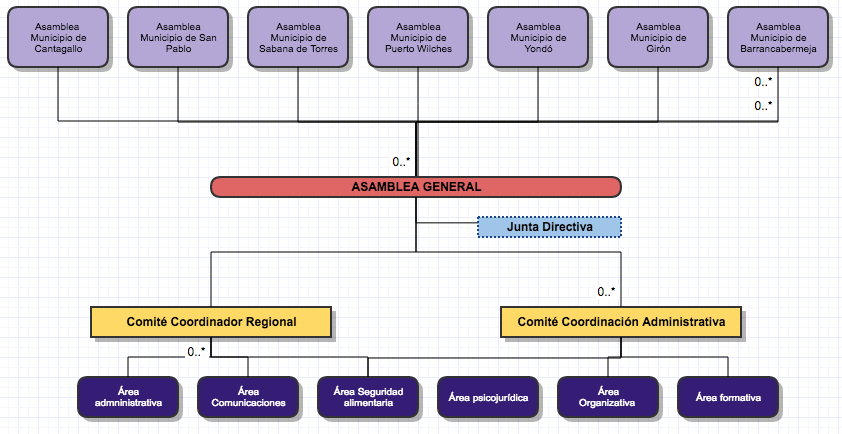 Fuente: Elaboración propia. Para el desarrollo de la presente propuesta, se involucrará en primer lugar a la Asamblea General quien ha participado de manera activa en la formulación de la propuesta y que realizará el respectivo seguimiento, especialmente a través de la Asamblea de integrantes del municipio de Yondó. En segundo lugar, estará involucrada la Junta Directiva, quien fungirá como dirección política y administrativa del proyecto y finalmente, el equipo técnico adscrito al al área piscojurídica, formativa y organizativa de la Organización Femenina Popular  a través de la profesional en ciencias sociales que realizará la labor de coordinación general del proyecto, la psicóloga definida para el componente psicosocial, la gestora comunitaria quien realizará el anclaje del proyecto en el municipio de Yondó y la profesional abogada especializada para el acompañamiento en las actividades de incidencia e identificación del riesgo con enfoque de género. El equipo técnico elaborará un plan de trabajo al inicial la ejecución que incluirá un sistema de indicadores de monitoreo que permitirá el seguimiento adecuado de los cambios obtenidos o presentados. Este sistema será responsabilidad de la Coordinación General del Proyecto quien deberá alimentar mensualmente  los cambios que se advierten en la implementación del proyecto y destinará para ello un 20% del tiempo de dedicación al proyecto. El equipo técnico realizará seguimiento al desarrollo de las acciones propuestas para la consecución de los resultados el cual hará especial énfasis en que los productos sean desarrollados de acuerdo a los enfoques, lineamientos y metodologías y en diálogo continuo con los actores territoriales. Para ello el equipo técnico y la Coordinación General del proyecto realizará reuniones mensuales de las cuales suscribirá acta y destinará un 20% del tiempo de dedicación al proyecto. Por su parte, la Junta Directiva de la Organización se reunirá cada dos meses con la coordinación del proyecto  para revisar su implementación y adoptar medidas correctivas de tipo estratégico. Otras reuniones de balance podrán acordarse entre las partes según necesidades tanto a nivel técnico que directivo. Seguimiento y presentación de informes Seguimiento: Revisiones anuales/regulares: La Organización Femenina Popular presentará los informe narrativos de seguimiento trimestrales y finales y los informes de ejecución financiera, preparados por el personal administrativo con relación con la ejecución de los recursos y el desarrollo de las actividades contempladas en este proyecto quienes destinarán un 30% del tiempo de dedicación al proyecto. Evaluación: Con la población beneficiaria al final del proyecto se evaluarán en forma individual y colectiva, los efectos de las actividades en sus proyectos de vida teniendo en cuenta su impacto restaurador y se sistematizarán los resultados que serán utilizados para darle orientación sostenible al proceso organizativo de las mujeres como mediadoras con enfoque de género en Yondó y para el seguimiento de la situación de riesgo y seguridad en el territorio en el marco de la implementación de los acuerdos de paz. El seguimiento mensual y bimensual del proyecto permitirá advertir la asunción de riesgos en la implementación y la adopción oportuna de medidas de mitigación que facilitará el buen curso y obtención de los resultados esperados. Presentación de informes: La Organización Femenina Popular presentará los informes trimestrales y final del proyecto de acuerdo con las plantillas incluidas en el Manual de Operaciones del MPTF como Anexo 11.  Lógica de la intervención del ProyectoEl proyecto “Mujeres mediadoras de conflictos y constructoras de paz” en Yondó, Antioquia contribuirá a la mitigación de las conflictividades derivadas del postconflicto que afectan los derechos de las mujeres y a su canalización hacia procesos de diálogo social participativo desde la voz de las mujeres organizadas, campesinas y populares. Para ello se observarán alcanzados los siguientes objetivos específicos: Mejoradas las aptitudes de mediación y negociación comunitaria con enfoque de género de mujeres lideresas participantes. Reconocidas sus capacidades de mediadoras de conflictos con enfoque de género en el municipio de Yondó por líderes comunales, funcionarios públicos y la comunidad víctima del conflicto armado. Identificados los riesgos específicos que atenten contra las mujeres en la convivencia relacionados con la puesta en marcha de medidas de implementación de los acuerdos de paz y mecanismos de mitigación construidos participativamente. Se iniciará con el diseño de una metodología participativa para el aumento de las aptitudes y capacidades de mediación y negociación de conflictos comunitarios con enfoque de género que será implementada durante treinta y dos horas (32) en sesiones de seis (6) con un grupo de veinte (20) mujeres formadoras, luego de lo cual ellas convocarán y liderarán un proceso de réplica a través de conversatorios veredales y urbanos para la multiplicación de los conocimientos con otras ciento veinte (120) mujeres campesinas y populares. Al finalizar el proceso de formación de formadoras y luego de la réplica en el territorio rural y urbano de Yondó, se realizará un encuentro de intercambio de aprendizaje con otros sesenta (60) actores comunales y sociales que adelantan procesos de mediación y justicia comunitaria . De manera simultánea al proceso colectivo de formación, se acompañará a las lideresas y mujeres participantes con atención psicosocial especializada que les permita incorporar estrategias de autocuidado y métodos de protección desde el ámbito emocional para la sostenibilidad de las acciones emprendidas, a través de la atención individual de por lo menos el 80% de las participantes y un encuentro final de cierre del proceso en el que se reforzarán los aprendizajes con herramientas de uso emocional (libro de mandalas, colores, aceites , jabones neutros y aromaterapia). Finalmente, se conformarán dos (2) nodos de impulso con veinte (20) mujeres capacitadas cada uno quienes liderarán las labores de gestión e incidencia y realizarán tres (3) reuniones que les permitirá avanzar en el reconocimiento como mediadoras de conflictos con enfoque de género y elaborar un (1) plan de trabajo de articulación entre los nodos de mediación y la Alcaldía del Municipio de Yondó.Las mujeres organizadas construirán participativamente un mapa de los riesgos específicos que sufren las mujeres relacionados con la puesta en marcha de medidas de implementación de los acuerdos de paz y formularán recomendaciones para su prevención, a través del diálogo participativo y la implementación de técnicas de recolección de información de cartografía social y entrevista grupal (grupos focales) con mujeres diversas del municipio, que a su vez será socializado con líderes/as comunales, organizaciones sociales, campesinas, sindicales y  con la Alcaldía Municipal para su socialización y retroalimentación. Este producto será llevado, previa preparación, a la instancia superior de toma de decisiones en el Municipio como es el Consejo de Seguridad, que será convocado y realizado con el objetivo de analizar los resultados del mapa de riesgos y en donde las mujeres participarán formulando recomendaciones para su prevención. Finalmente, se realizará seguimiento a los compromisos adquiridos y se socializarán en los nodos de impulso los resultados. “El Fondo identificará unos costos directos razonables según el perfil del proyecto y el presupuesto solicitado”.Para mayor facilidad en su diligenciamiento, los cuadros 1, 3 y 4 se deben diligenciar como anexo en un documento de Excel. Cuadro 5: Análisis de riesgosNombre de la organización:Organización Femenina PopularTipo de organizaciónOrganización social sin ánimo de lucro, de base y de defensa de los derechos Humanos de las mujeres. Lugar y fecha de constitución y registro Barrancabermeja (Santander), 22 de octubre de 1979Nombre del representante legal de la organizaciónGloria Amparo SuárezDirección de la organizaciónCarrera 22 # 52B – 36 Barrio Torcoroma, BarrancabermejaNombre/cargo de otra persona responsable del proyecto propuestoYolanda Becerra Vega, Directora Nacional Correos electrónicos de contacto (2 de ser posible): proyectosofp@gmail.comorganizacionfemeninapopular@gmail.com Teléfono(s) fijo(s):+57 6200 455Celulares de contacto (2 de ser posible):+57 310 219 7339+57 318 833 9129Página web (si tiene):http://organizacionfemeninapopular.orgPRESUPUESTOPresupuesto total estimado: USD 64.459Fuentes del presupuesto financiado:UN MPTF USD 65.423Organización de la Sociedad CivilAutoridades Nacionales de Coordinación Organización Femenina PopularGloria Amparo Suárez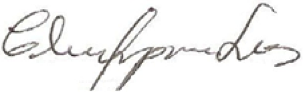 Firma: Fecha y selloNombre de la organización Nombre del RepresentanteFirma:_______________________________Fecha y selloNombre de la organización Nombre del RepresentanteFirma:_______________________________Fecha y selloNombre de la organización Nombre del RepresentanteFirma:_______________________________Fecha y selloNombre de la organización Nombre del RepresentanteFirma:_______________________________Fecha y selloNombre de la organización Nombre del RepresentanteFirma:_______________________________Fecha y selloLa teoría del cambio promueve la igualdad de género en la población a abordarXEl análisis de situación incluye información diferencial de las afectaciones a mujeres y hombresXEl marco de lógica de intervención promueve de manera positiva la igualdad de género en sus resultados e impacto esperadoXLos indicadores y monitoreo miden el impacto diferencial en mujeres y hombres  XEl presupuesto planteado tiene componentes específicos para promover la igualdad entre mujeres y hombresXPREGUNTA 1: ¿Cómo integra el proyecto los principios globales de manera tal de fortalecer la sostenibilidad ambiental?El proyecto integra en el componente formativo el afianzamiento de la identidad de las mujeres lideresas y mediadoras con el territorio, que involucra el cuidado del ambiente y la comprensión de los problemas y las potencialidades ambientales locales, regionales y nacionales de tal manera que las acciones de mediación de las conflictividades involucre soluciones acordes con las dinámicas naturales y socioculturales. Apoyamos a las mujeres y sus comunidades en la comprensión de la problemática ambiental y toma consciente y responsable de decisiones para el manejo sostenible del ambiente. Describa brevemente en el espacio a continuación la manera en que el proyecto incorpora la sostenibilidad ambiental En el marco de la implementación de la metodología participativa para el aumento de las aptitudes y capacidades de mediación y negociación de conflictos se incorporará el análisis sobre losasuntos ambientales desde su dimensión natural, fisicoquímica y biológica, pero también humana, con sus implicaciones demográficas, sociales, económicas, técnicas, tecnológicas, políticas y culturales. Este será un eje que favorecerá la articulación de distintos saberes y una lectura de conceptos, métodos y contenidos para encontrar soluciones a los problemas ambientales del entorno en el que las participantes se desenvuelven como individuos y como colectivo. Es en esa relación, en la que el individuo puede reconocerse y reconocer su mundo. Recobrar el entorno como escenario de conocimiento, implica aprendizajes significativos y obliga a preguntarse acerca de todo, a relacionarse de manera diferente, mirar comprensivamente el medio y reelaborar la realidad. En este proceso, las sesiones formativas facilitará la práctica de la interdisciplina, entendida como la integración de las diversas disciplinas en torno de un propósito común: la interpretación de un problema concreto. Para esto, se buscan explicaciones y alternativas de solución, se plantean y responden preguntas, se interpreta y argumenta y se escribe la síntesis, con lo que se fortalece el pensamiento sistémico y se hacen más significativos los conocimientos.PREGUNTA 2: ¿Cuáles son los posibles riesgos ambientales?Nota: Describa brevemente los posibles riesgos ambientales identificados en el Adjunto 1 – Lista de verificación del diagnóstico de riesgos (sobre la base de las respuestas afirmativas (Sí)).PREGUNTA 3: ¿Cuál es el nivel de importancia de los posibles riesgos ambientales?Nota: Responda las preguntas 4 y 5 a continuación antes de pasar a la pregunta 5PREGUNTA 3: ¿Cuál es el nivel de importancia de los posibles riesgos ambientales?Nota: Responda las preguntas 4 y 5 a continuación antes de pasar a la pregunta 5PREGUNTA 3: ¿Cuál es el nivel de importancia de los posibles riesgos ambientales?Nota: Responda las preguntas 4 y 5 a continuación antes de pasar a la pregunta 5PREGUNTA 3: ¿Cuál es el nivel de importancia de los posibles riesgos ambientales?Nota: Responda las preguntas 4 y 5 a continuación antes de pasar a la pregunta 5PREGUNTA 6: ¿Qué medidas de evaluación y gestión social y ambiental se han tomado y/o se requieren para abordar los posibles riesgos (para riesgos de importancia moderada a alta)?PREGUNTA 6: ¿Qué medidas de evaluación y gestión social y ambiental se han tomado y/o se requieren para abordar los posibles riesgos (para riesgos de importancia moderada a alta)?Descripción del riesgoImpacto y probabilidad (1-5)Importancia(baja, moderada, alta)ComentariosComentariosDescripción de las medidas de evaluación y gestión según se reflejan en el diseño del proyecto. Si se requiere una ESIA o SESA, tome en cuenta que deben considerar todos los posibles impactos y riesgos.Descripción de las medidas de evaluación y gestión según se reflejan en el diseño del proyecto. Si se requiere una ESIA o SESA, tome en cuenta que deben considerar todos los posibles impactos y riesgos.Riesgo 1: Contaminación y uso ineficente de recursos. I = 1P =1BajaSe incluirá un plan de reciclaje de los residuos generados durante las actividades previstas en el proyecto.Se incluirá un plan de reciclaje de los residuos generados durante las actividades previstas en el proyecto.Riesgo 2 ….I = P = NO INVOLUCRA AFECTACIÓN AMBIENTALNO INVOLUCRA AFECTACIÓN AMBIENTALRiesgo 3: ….I = P = NO INVOLUCRA AFECTACIÓN AMBIENTALNO INVOLUCRA AFECTACIÓN AMBIENTALRiesgo 4: ….I = P = NO INVOLUCRA AFECTACIÓN AMBIENTALNO INVOLUCRA AFECTACIÓN AMBIENTAL[agregue las filas que necesite]NO INVOLUCRA AFECTACIÓN AMBIENTALNO INVOLUCRA AFECTACIÓN AMBIENTALPREGUNTA 4: ¿Cuál es la categorización general del riesgo del proyecto? PREGUNTA 4: ¿Cuál es la categorización general del riesgo del proyecto? PREGUNTA 4: ¿Cuál es la categorización general del riesgo del proyecto? PREGUNTA 4: ¿Cuál es la categorización general del riesgo del proyecto? PREGUNTA 4: ¿Cuál es la categorización general del riesgo del proyecto? PREGUNTA 4: ¿Cuál es la categorización general del riesgo del proyecto? Marque el recuadro correspondiente a continuación.Marque el recuadro correspondiente a continuación.Marque el recuadro correspondiente a continuación.Marque el recuadro correspondiente a continuación.Marque el recuadro correspondiente a continuación.ComentariosRiesgo bajoRiesgo bajoRiesgo bajo☐☐NO INVOLUCRA AFECTACIÓN AMBIENTALRiesgo moderadoRiesgo moderadoRiesgo moderado☐☐NO INVOLUCRA AFECTACION AMBIENTALRiesgo altoRiesgo altoRiesgo alto☐☐NO INVOLUCRA AFECTACION AMBIENTALPREGUNTA 5: Sobre la base de los riesgos identificados y su categorización, ¿cuáles son los requisitos relevantes de los siguientes estándares ambientales?PREGUNTA 5: Sobre la base de los riesgos identificados y su categorización, ¿cuáles son los requisitos relevantes de los siguientes estándares ambientales?PREGUNTA 5: Sobre la base de los riesgos identificados y su categorización, ¿cuáles son los requisitos relevantes de los siguientes estándares ambientales?PREGUNTA 5: Sobre la base de los riesgos identificados y su categorización, ¿cuáles son los requisitos relevantes de los siguientes estándares ambientales?PREGUNTA 5: Sobre la base de los riesgos identificados y su categorización, ¿cuáles son los requisitos relevantes de los siguientes estándares ambientales?Marque todos los que aplican.Marque todos los que aplican.Marque todos los que aplican.Marque todos los que aplican.Marque todos los que aplican.Comentarios1.	Conservación de la biodiversidad y gestión de los recursos naturales 1.	Conservación de la biodiversidad y gestión de los recursos naturales 1.	Conservación de la biodiversidad y gestión de los recursos naturales ☐☐NO INVOLUCRA AFECTACION AMBIENTAL2.	Mitigación y adaptación al cambio climático2.	Mitigación y adaptación al cambio climático2.	Mitigación y adaptación al cambio climático☐☐NO INVOLUCRA AFECTACION AMBIENTAL3.	Patrimonio cultural 3.	Patrimonio cultural 3.	Patrimonio cultural ☐☐NO INVOLUCRA AFECTACION AMBIENTAL4.	Pueblos indígenas4.	Pueblos indígenas4.	Pueblos indígenas☐☐NO INVOLUCRA AFECTACION AMBIENTAL5.	Prevención de la contaminación y uso eficiente de los recursos 5.	Prevención de la contaminación y uso eficiente de los recursos 5.	Prevención de la contaminación y uso eficiente de los recursos ☐X☐XSe incluirá un plan de reciclaje de los residuos generados durante las actividades previstas en el proyecto. Lista de verificación de los posibles riesgos ambientalesPrincipio: Sostenibilidad ambiental: Las preguntas referidas al diagnóstico de los riesgos ambientales se incluyen en las preguntas relacionadas con el estándar específico a continuación.Respuesta 
(Sí/No)Estándar 1: Conservación de la biodiversidad y gestión sostenible de los recursos naturales 1.1 	¿Podría el proyecto afectar adversamente los hábitats (por ejemplo, hábitats modificados, naturales y críticos) y/o en los ecosistemas o los servicios que estos prestan?

Por ejemplo, a través de la pérdida, la conversión, la degradación o la fragmentación de los hábitats y los cambios hidrológicos. No1.2	¿Se encuentran algunas de las actividades propuestas para el proyecto dentro de hábitats críticos y/o zonas ambientalmente sensibles o sus alrededores, incluidas áreas protegidas legalmente (por ejemplo, reservas naturales, parques nacionales), zonas cuya protección ha sido propuesta o áreas reconocidas como tal por fuentes validadas y/o pueblos indígenas o comunidades locales?No1.3	¿Involucra el proyecto cambios en el uso del suelo y los recursos que podrían afectar adversamente los hábitats, los ecosistemas y/o los medios de sustento? (Nota: Si se deben aplicar restricciones y/o limitaciones de acceso a las tierras, vea el Estándar 5).No1.4	¿Las actividades del proyecto plantean riesgos para especies en peligro de extinción?No1.5	¿El proyecto plantea el riesgo de introducción de especies exóticas invasivas? No1.6	¿Involucra el proyecto la cosecha de bosques naturales, desarrollo de plantaciones o reforestación?No1.7	¿Involucra el proyecto la producción y/o cosecha de poblaciones de peces u otras especies acuáticas?NO¿Involucra el proyecto la extracción, el desvío o la acumulación significativa de aguas superficiales o subterráneas? 	Por ejemplo, construcción de represas, embalses, desarrollo de cuencas fluviales, extracción de aguas subterráneas.No1.9	¿Involucra el proyecto el uso de recurso genéticos (es decir, recolección y/o cosecha, desarrollo comercial)? No1.10	¿Plantea el proyecto preocupaciones ambientales transfronterizas o mundiales potencialmente adversas?No¿Redundará el proyecto en actividades de desarrollo secundarias o relevantes que podrían desembocar en efectos sociales y ambientales adversos, o generará impactos acumulativos con otras actividades actuales o que se están planificando en la zona?	Por ejemplo, un camino nuevo a través de zonas forestadas producirá impactos sociales y ambientales adversos directos (entre otros, tala forestal, movimientos de tierra, posible reubicación de habitantes). El camino nuevo también puede facilitar la usurpación de terrenos de parte de colonos ilegales o propiciar la instalación de recintos comerciales no planificados a lo largo de la ruta, incluso en zonas potencialmente sensibles. Se trata de impactos indirectos, secundarios o inducidos que se deben considerar. Además, si se planifican actividades similares en la misma área forestada, deben considerarse los impactos acumulativos de múltiples actividades (incluso si no forman parte del mismo proyecto).NOEstándar 2: Mitigación y adaptación al cambio climático2.1 	¿El proyecto que se propone producirá emisiones considerables de gases de efecto invernadero o agravará el cambio climático? NO2.2	¿Los posibles resultados del proyecto serán sensibles o vulnerables a posibles impactos del cambio climático? NO¿Es probable que el proyecto que se propone aumente directa o indirectamente la vulnerabilidad social y ambiental al cambio climático ahora o en el futuro (conocidas también como prácticas inadaptadas)?Por ejemplo, los cambios en la planificación del uso del suelo pueden estimular la urbanización ulterior de terrenos inundables, posiblemente aumentando la vulnerabilidad de la población al cambio climático, especialmente a las inundaciones NOEstándar 6: Pueblos indígenas6.1	¿Hay pueblos indígenas en el área del proyecto (incluida el área de influencia del proyecto)? NO6.2	¿Existe la probabilidad de que el proyecto o partes de él se ubiquen en tierras y territorios reivindicados por pueblos indígenas?NO6.3	¿Podría el proyecto que se propone afectar los derechos, las tierras y los territorios de pueblos indígenas (independientemente de si dichos pueblos tienen títulos de propiedad legales sobre dichos terrenos)?NO6.4	¿Han faltado consultas culturalmente apropiadas destinadas a conseguir el consentimiento previo, libre e informado sobre temas que podrían afectar los derechos e intereses, las tierras, los recursos, los territorios y los medios de subsistencia tradicionales de los pueblos indígenas involucrados?NO6.4	¿Implica el proyecto que se propone el uso y/o el desarrollo comercial de recursos naturales en tierras y territorios reivindicados por pueblos indígenas?NO6.5	¿Existe la posibilidad de que se produzcan desalojos forzados o el desplazamiento económico o físico total o parcial de pueblos indígenas, incluido a través de restricciones de acceso a tierras, territorios y recursos?NO6.6	¿Afectará el proyecto negativamente las prioridades de desarrollo de los pueblos indígenas, tal y como ellos las definen?NO6.7	¿Podría el proyecto afectar las formas de vida tradicionales y la supervivencia física y cultural de los pueblos indígenas?NO6.8	¿Podría el proyecto afectar el patrimonio cultural de los pueblos indígenas, incluido a través de la comercialización o uso de sus conocimientos y prácticas tradicionales?NOEstándar 7: Prevención de la contaminación y uso eficiente de los recursos7.1	¿Podría el proyecto redundar en la emisión de contaminantes al medioambiente debido a circunstancias rutinarias y no rutinarias, con el potencial de causar impactos adversos locales, regionales y/o transfronterizos? NO7.2	¿Podría el proyecto que se propone redundar en la generación de desechos (tanto peligrosos como no peligrosos)?NO7.3	¿Podría el proyecto que se propone involucrar la fabricación, comercialización, liberación y/o uso de productos químicos y/o materiales peligrosos? ¿Propone el proyecto el uso de productos o materiales químicos prohibidos internacionalmente o sujetos a procesos de eliminación gradual?Por ejemplo, DDT, PCB y otros productos químicos que están incluidos en convenios internacionales como el Convenio de Estocolmo sobre Contaminantes Orgánicos Persistentes y o el Protocolo de Montreal.NO7.4 	¿Involucra el proyecto que se propone la aplicación de pesticidas que pueden tener efectos negativos sobre el medioambiente o la salud humana?NO7.5	¿Incluye el proyecto actividades que requieran el consumo de cantidades considerables de materias primas, energía y/o agua? NOProductos esperadosIndicadoresMedios de verificaciónMétodos de recolecciónResponsabilidadesInforme síntesis de los aprendizajes en mediación y negociación de conflictos en 160 mujeres participantes.Una (1) metodología participativa para el aumento de las aptitudes y capacidades de mediación y negociación de conflictos comunitarios con enfoque de género elaboradaDocumento metodológicoRevisión de metodologías comparadas y de experiencia en educación popular de la OFP por parte de la Consultoría especializadaCoordinación del proyecto con apoyo de la Consultoría especializadaInforme síntesis de los aprendizajes en mediación y negociación de conflictos en 160 mujeres participantes.Treinta y dos (32) horas implementadas de la metodología participativa elaborada, en sesiones teórico – prácticas con 40 mujeres formadoras.Registro de asistencia, fotográfico y memorias de sesiones formativas.Planillas de asistencia diligenciadas por asistentes, equipo técnico elabora memorias y toma fotografías.Coordinación del proyectoGestora comunitariaInforme síntesis de los aprendizajes en mediación y negociación de conflictos en 160 mujeres participantes.Nueve (9) conversatorios veredales y uno (1) urbano de multiplicación de los conocimientos con ciento veinte (120) mujeres participantes.Registro de asistencia, memorias de conversatorios y registro fotográfico.Planillas de asistencia diligenciadas por asistentes, equipo técnico elabora memorias y toma fotografías.Coordinación del proyectoGestora comunitariaInforme síntesis de los aprendizajes en mediación y negociación de conflictos en 160 mujeres participantes.Sesenta (60) participantes, líderes y lideresas comunales y sociales en una sesión de intercambio de aprendizajes.Registro de asistencia, memorias la sesión de intercambio y registro fotográfico.Planillas de asistencia diligenciadas por asistentes, equipo técnico elabora memorias y toma fotografías.Coordinación del proyectoGestora comunitariaInforme de acompañamiento psicosocial desde la dimensión individual y colectiva de las mujeres lideresas participantes del proceso formativo para la incorporación de estrategias de bienestar emocional.El 80% de las participantes de las participantes en el proceso formativo de negociación y mediación con enfoque de género reciben atención psicosocial individual.Fichas de atención individualPlanillas de asistencia diligenciadas por asistentes, equipo técnico elabora memorias y toma fotografías.PsicólogaInforme de acompañamiento psicosocial desde la dimensión individual y colectiva de las mujeres lideresas participantes del proceso formativo para la incorporación de estrategias de bienestar emocional.Un (1) encuentro final de cierre del proceso de acompañamiento individual con un set de herramientas de cuidado emocional personal.Registro de asistencia, fotográfico y memorias de encuentro formativas.Planillas de asistencia diligenciadas por asistentes, equipo técnico elabora memorias y toma fotografías.PsicólogaActa de reconocimiento y articulación de los nodos de formación con la Alcaldía del Municipio de Yondó, Antioquia.Tres (3) reuniones de articulación y reconocimiento realizadas entre las lideresas de los nodos de mediación y la Alcaldía Municipal de Yondó.Registro de asistencia, memorias de las reuniones y registro fotográficoPlanillas de asistencia diligenciadas por asistentes, equipo técnico elabora memorias y toma fotografías.Profesional jurídicaActa de reconocimiento y articulación de los nodos de formación con la Alcaldía del Municipio de Yondó, Antioquia.Un (1) plan de trabajo de articulación entre el nodo de mediación y la Alcaldía del Municipio de Yondó.Acta de plan de trabajo articulado.Acta de reunión de definición de acuerdos de articulación con el detalle de actividades y fecha de cumplimiento. Profesional jurídicaMapa participativo de riesgos específicos que sufren las mujeres relacionados con la puesta en marcha de medidas de implementación de los acuerdos de paz, en Yondó y recomendaciones para su prevención.Cuatro (4) grupos focales con diez (10)  mujeres lideresas del área rural y urbana, para la identificación participativa de los riesgos específicos de las mujeres relacionados con la implementación de los acuerdos de paz realizadosRegistro de asistencia, memorias de  de grupos y registro fotográficoPlanillas de asistencia diligenciadas por asistentes, equipo técnico elabora memorias y toma fotografías.Profesional jurídicaGestora comunitariaMapa participativo de riesgos específicos que sufren las mujeres relacionados con la puesta en marcha de medidas de implementación de los acuerdos de paz, en Yondó y recomendaciones para su prevención.Treinta (30) mujeres lideresas participan de una (1) asamblea popular en la que reflexionan sobre los riesgos documentados en los grupos focales y formularán recomendaciones para su prevención.Registro de asistencia, memorias asamblea y registro fotográficoPlanillas de asistencia diligenciadas por asistentes, equipo técnico elabora memorias y toma fotografías.Profesional jurídicaGestora comunitariaMapa participativo de riesgos específicos que sufren las mujeres relacionados con la puesta en marcha de medidas de implementación de los acuerdos de paz, en Yondó y recomendaciones para su prevención.Un (1) mapa de riesgos y recomendaciones socializado con líderes comunales, organizaciones sociales, campesinas, sindicales y la Alcaldía Municipal.Documento de mapa de riesgos y recomendaciones.Implementación de cartografía social para la identificación de riesgos en el cuerpo y el territorio para las mujeres. Sistematización de información resultante de los espacios participativos. Profesional jurídicaGestora comunitariaCompromisos del Consejo de Seguridad  de Yondó para la mitigación de los riesgos específicos que sufren las mujeres relacionados con la puesta en marcha de medidas de implementación de los acuerdos de paz en el municipio.Un (1)  taller preparatorio de seis (6) horas,  con los dos (2) nodos de mediación sobre el mapa de riesgos y las recomendaciones y el fortalecimiento de habilidades para la interlocución efectiva realizado.Registro de asistencia, memorias del taller y registro fotográficoPlanillas de asistencia diligenciadas por asistentes, equipo técnico elabora memorias y toma fotografías.Profesional jurídicaGestora comunitariaCompromisos del Consejo de Seguridad  de Yondó para la mitigación de los riesgos específicos que sufren las mujeres relacionados con la puesta en marcha de medidas de implementación de los acuerdos de paz en el municipio.Una (1) reunión de socialización previa entre delegadas de los nodos de mediación con la secretaría de gobierno de Yondó y para el análisis y conocimiento del mapa de riesgos y  recomendaciones realizada.Registro de asistencia, memorias de reunión de socialización y registro fotográficoPlanillas de asistencia diligenciadas por asistentes, equipo técnico elabora memorias y toma fotografías.Profesional jurídicaGestora comunitariaCompromisos del Consejo de Seguridad  de Yondó para la mitigación de los riesgos específicos que sufren las mujeres relacionados con la puesta en marcha de medidas de implementación de los acuerdos de paz en el municipio.Un (1) Consejo de Seguridad del municipio de Yondó para el análisis de los riesgos específicos que atenten contra las mujeres en la convivencia relacionados con la puesta en marcha de medidas de implementación de los acuerdos de paz y la consideración de la  adopción de medidas para su mitigación, realizadoRegistro de asistencia y acta del Consejo de Seguridad.Planillas de asistencia diligenciadas por asistentes, equipo técnico elabora acta. Profesional jurídicaGestora comunitariaCuadro 2: Marco de resultadosTítulo del proyecto: Mujeres mediadoras de conflictos y constructoras de pazTítulo del proyecto: Mujeres mediadoras de conflictos y constructoras de pazTítulo del proyecto: Mujeres mediadoras de conflictos y constructoras de pazTítulo del proyecto: Mujeres mediadoras de conflictos y constructoras de pazTítulo del proyecto: Mujeres mediadoras de conflictos y constructoras de pazTítulo del proyecto: Mujeres mediadoras de conflictos y constructoras de pazTítulo del proyecto: Mujeres mediadoras de conflictos y constructoras de pazTítulo del proyecto: Mujeres mediadoras de conflictos y constructoras de pazTítulo del proyecto: Mujeres mediadoras de conflictos y constructoras de pazTítulo del proyecto: Mujeres mediadoras de conflictos y constructoras de pazEfecto del Fondo al cual el programa/proyecto contribuirá Efecto del Fondo al cual el programa/proyecto contribuirá Manejadas de forma constructiva y transformadora la conflictividad social y la situación humanitaria en los territorios a través de intervenciones proactivas que prevengan inestabilidad y violencia y generen confianza en que la paz servirá para abordar demandas sociales históricas de las comunidades.Manejadas de forma constructiva y transformadora la conflictividad social y la situación humanitaria en los territorios a través de intervenciones proactivas que prevengan inestabilidad y violencia y generen confianza en que la paz servirá para abordar demandas sociales históricas de las comunidades.Manejadas de forma constructiva y transformadora la conflictividad social y la situación humanitaria en los territorios a través de intervenciones proactivas que prevengan inestabilidad y violencia y generen confianza en que la paz servirá para abordar demandas sociales históricas de las comunidades.Manejadas de forma constructiva y transformadora la conflictividad social y la situación humanitaria en los territorios a través de intervenciones proactivas que prevengan inestabilidad y violencia y generen confianza en que la paz servirá para abordar demandas sociales históricas de las comunidades.Manejadas de forma constructiva y transformadora la conflictividad social y la situación humanitaria en los territorios a través de intervenciones proactivas que prevengan inestabilidad y violencia y generen confianza en que la paz servirá para abordar demandas sociales históricas de las comunidades.Manejadas de forma constructiva y transformadora la conflictividad social y la situación humanitaria en los territorios a través de intervenciones proactivas que prevengan inestabilidad y violencia y generen confianza en que la paz servirá para abordar demandas sociales históricas de las comunidades.Manejadas de forma constructiva y transformadora la conflictividad social y la situación humanitaria en los territorios a través de intervenciones proactivas que prevengan inestabilidad y violencia y generen confianza en que la paz servirá para abordar demandas sociales históricas de las comunidades.Manejadas de forma constructiva y transformadora la conflictividad social y la situación humanitaria en los territorios a través de intervenciones proactivas que prevengan inestabilidad y violencia y generen confianza en que la paz servirá para abordar demandas sociales históricas de las comunidades.Manejadas de forma constructiva y transformadora la conflictividad social y la situación humanitaria en los territorios a través de intervenciones proactivas que prevengan inestabilidad y violencia y generen confianza en que la paz servirá para abordar demandas sociales históricas de las comunidades.Indicadores del Resultado del Fondo: Indicadores del Resultado del Fondo: Áreas geográficas Beneficiarios (Hombres, Mujeres, Niñas y Niños)Beneficiarios (Hombres, Mujeres, Niñas y Niños)Beneficiarios (Hombres, Mujeres, Niñas y Niños)Beneficiarios (Hombres, Mujeres, Niñas y Niños)Información de línea de baseMetas finales Medios de verificación Organización responsable Percepción por parte de la comunidad, acerca del reconocimiento de las JAC y otras organizaciones como actores en la mediación y resolución de problemas comunitarios. Percepción por parte de la comunidad, acerca del reconocimiento de las JAC y otras organizaciones como actores en la mediación y resolución de problemas comunitarios. TotalTotalTotalTotalPercepción por parte de la comunidad, acerca del reconocimiento de las JAC y otras organizaciones como actores en la mediación y resolución de problemas comunitarios. Percepción por parte de la comunidad, acerca del reconocimiento de las JAC y otras organizaciones como actores en la mediación y resolución de problemas comunitarios. HMNasNosPercepción por parte de la comunidad, acerca del reconocimiento de las JAC y otras organizaciones como actores en la mediación y resolución de problemas comunitarios. Percepción por parte de la comunidad, acerca del reconocimiento de las JAC y otras organizaciones como actores en la mediación y resolución de problemas comunitarios. Sub-Resultado 1:Sub-Resultado 1:Mujeres organizadas, populares y campesinas, aumentan sus aptitudes de mediación y negociación con enfoque de género en las dinámicas de conflictividad de sus comunidades.Mujeres organizadas, populares y campesinas, aumentan sus aptitudes de mediación y negociación con enfoque de género en las dinámicas de conflictividad de sus comunidades.Mujeres organizadas, populares y campesinas, aumentan sus aptitudes de mediación y negociación con enfoque de género en las dinámicas de conflictividad de sus comunidades.Mujeres organizadas, populares y campesinas, aumentan sus aptitudes de mediación y negociación con enfoque de género en las dinámicas de conflictividad de sus comunidades.Mujeres organizadas, populares y campesinas, aumentan sus aptitudes de mediación y negociación con enfoque de género en las dinámicas de conflictividad de sus comunidades.Mujeres organizadas, populares y campesinas, aumentan sus aptitudes de mediación y negociación con enfoque de género en las dinámicas de conflictividad de sus comunidades.Mujeres organizadas, populares y campesinas, aumentan sus aptitudes de mediación y negociación con enfoque de género en las dinámicas de conflictividad de sus comunidades.Mujeres organizadas, populares y campesinas, aumentan sus aptitudes de mediación y negociación con enfoque de género en las dinámicas de conflictividad de sus comunidades.Mujeres organizadas, populares y campesinas, aumentan sus aptitudes de mediación y negociación con enfoque de género en las dinámicas de conflictividad de sus comunidades.Indicadores del sub-resultado 1 del Fondo Indicadores del sub-resultado 1 del Fondo Áreas geográficasBeneficiarios (Hombres, Mujeres, Niñas y Niños)Beneficiarios (Hombres, Mujeres, Niñas y Niños)Beneficiarios (Hombres, Mujeres, Niñas y Niños)Beneficiarios (Hombres, Mujeres, Niñas y Niños)Información de línea de base Metas finales Medios de verificaciónOrganización responsableNúmero de mujeres populares y campesinas participan del proceso formativo implementado para el aumento de sus aptitudes y capacidades de mediación y negociación con enfoque de género. Número de mujeres populares y campesinas participan del proceso formativo implementado para el aumento de sus aptitudes y capacidades de mediación y negociación con enfoque de género. Yondó, AntioquiaTotalTotal0 mujeres160 mujeres populares y campesinas participantesRegistro fotográfico y de asistencia. OFPNúmero de mujeres populares y campesinas participan del proceso formativo implementado para el aumento de sus aptitudes y capacidades de mediación y negociación con enfoque de género. Número de mujeres populares y campesinas participan del proceso formativo implementado para el aumento de sus aptitudes y capacidades de mediación y negociación con enfoque de género. Yondó, AntioquiaHMNasNos0 mujeres160 mujeres populares y campesinas participantesRegistro fotográfico y de asistencia. OFPNúmero de mujeres populares y campesinas participan del proceso formativo implementado para el aumento de sus aptitudes y capacidades de mediación y negociación con enfoque de género. Número de mujeres populares y campesinas participan del proceso formativo implementado para el aumento de sus aptitudes y capacidades de mediación y negociación con enfoque de género. Yondó, Antioquia0160000 mujeres160 mujeres populares y campesinas participantesRegistro fotográfico y de asistencia. OFPProducto 1.1.Producto 1.1.Informe síntesis de los aprendizajes en mediación y negociación de conflictos en 160 mujeres participantes. Informe síntesis de los aprendizajes en mediación y negociación de conflictos en 160 mujeres participantes. Informe síntesis de los aprendizajes en mediación y negociación de conflictos en 160 mujeres participantes. Informe síntesis de los aprendizajes en mediación y negociación de conflictos en 160 mujeres participantes. Informe síntesis de los aprendizajes en mediación y negociación de conflictos en 160 mujeres participantes. Informe síntesis de los aprendizajes en mediación y negociación de conflictos en 160 mujeres participantes. Informe síntesis de los aprendizajes en mediación y negociación de conflictos en 160 mujeres participantes. Informe síntesis de los aprendizajes en mediación y negociación de conflictos en 160 mujeres participantes. Informe síntesis de los aprendizajes en mediación y negociación de conflictos en 160 mujeres participantes. Indicadores de resultados inmediatos Indicadores de resultados inmediatos Áreas geográficasBeneficiarios (Hombres, Mujeres, Niñas y Niños)Beneficiarios (Hombres, Mujeres, Niñas y Niños)Beneficiarios (Hombres, Mujeres, Niñas y Niños)Beneficiarios (Hombres, Mujeres, Niñas y Niños)Información de línea de baseMetas finalesMedios de verificaciónOrganización responsableNúmero de metodologías participativas para el aumento de las aptitudes y capacidades de mediación y negociación de conflictos comunitarios con enfoque de género con los que cuenta la Organización Femenina Popular. Número de metodologías participativas para el aumento de las aptitudes y capacidades de mediación y negociación de conflictos comunitarios con enfoque de género con los que cuenta la Organización Femenina Popular. Yondó, Antioquia TotalTotal0 metodologías elaboradas 1 metodología elaboradaDocumento metodológicoOFP Número de metodologías participativas para el aumento de las aptitudes y capacidades de mediación y negociación de conflictos comunitarios con enfoque de género con los que cuenta la Organización Femenina Popular. Número de metodologías participativas para el aumento de las aptitudes y capacidades de mediación y negociación de conflictos comunitarios con enfoque de género con los que cuenta la Organización Femenina Popular. Yondó, Antioquia HMNasNos0 metodologías elaboradas 1 metodología elaboradaDocumento metodológicoOFP Número de metodologías participativas para el aumento de las aptitudes y capacidades de mediación y negociación de conflictos comunitarios con enfoque de género con los que cuenta la Organización Femenina Popular. Número de metodologías participativas para el aumento de las aptitudes y capacidades de mediación y negociación de conflictos comunitarios con enfoque de género con los que cuenta la Organización Femenina Popular. Yondó, Antioquia 00000 metodologías elaboradas 1 metodología elaboradaDocumento metodológicoOFP Número de mujeres formadas en la metodología participativa  para el aumento de las aptitudes y capacidades de mediación y negociación de conflictos comunitarios con enfoque de género. Número de mujeres formadas en la metodología participativa  para el aumento de las aptitudes y capacidades de mediación y negociación de conflictos comunitarios con enfoque de género. Yondó, AntioquiaTotalTotal0 mujeres formadas40 mujeres formadas. Registro de asistencia, fotográfico y memorias de sesiones formativas.OFPNúmero de mujeres formadas en la metodología participativa  para el aumento de las aptitudes y capacidades de mediación y negociación de conflictos comunitarios con enfoque de género. Número de mujeres formadas en la metodología participativa  para el aumento de las aptitudes y capacidades de mediación y negociación de conflictos comunitarios con enfoque de género. Yondó, AntioquiaHMNasNos0 mujeres formadas40 mujeres formadas. Registro de asistencia, fotográfico y memorias de sesiones formativas.OFPNúmero de mujeres formadas en la metodología participativa  para el aumento de las aptitudes y capacidades de mediación y negociación de conflictos comunitarios con enfoque de género. Número de mujeres formadas en la metodología participativa  para el aumento de las aptitudes y capacidades de mediación y negociación de conflictos comunitarios con enfoque de género. Yondó, Antioquia040000 mujeres formadas40 mujeres formadas. Registro de asistencia, fotográfico y memorias de sesiones formativas.OFPNúmero de mujeres que reconocen los liderazgos de mujeres para la mediación y negociación de conflicto comunitarios con enfoque de género. Número de mujeres que reconocen los liderazgos de mujeres para la mediación y negociación de conflicto comunitarios con enfoque de género. Yondó, AntioquiaTotalTotal0  mujeres que reconocen los liderazgos de mujeres para la mediación y la negociación de conflictos comunitarios con enfoque de género.  120 mujeres que reconocen los liderazgos de mujeres para la mediación y la negociación de conflictos comunitarios con enfoque de género.  Registro de asistencia, memorias de conversatorios y registro fotográfico. OFPNúmero de mujeres que reconocen los liderazgos de mujeres para la mediación y negociación de conflicto comunitarios con enfoque de género. Número de mujeres que reconocen los liderazgos de mujeres para la mediación y negociación de conflicto comunitarios con enfoque de género. Yondó, AntioquiaHMNasNos0  mujeres que reconocen los liderazgos de mujeres para la mediación y la negociación de conflictos comunitarios con enfoque de género.  120 mujeres que reconocen los liderazgos de mujeres para la mediación y la negociación de conflictos comunitarios con enfoque de género.  Registro de asistencia, memorias de conversatorios y registro fotográfico. OFPNúmero de mujeres que reconocen los liderazgos de mujeres para la mediación y negociación de conflicto comunitarios con enfoque de género. Número de mujeres que reconocen los liderazgos de mujeres para la mediación y negociación de conflicto comunitarios con enfoque de género. Yondó, Antioquia1200  mujeres que reconocen los liderazgos de mujeres para la mediación y la negociación de conflictos comunitarios con enfoque de género.  120 mujeres que reconocen los liderazgos de mujeres para la mediación y la negociación de conflictos comunitarios con enfoque de género.  Registro de asistencia, memorias de conversatorios y registro fotográfico. OFPNúmero de líderes y lideresas comunales y sociales participantes de una sesión de intercambio de aprendizajes. Número de líderes y lideresas comunales y sociales participantes de una sesión de intercambio de aprendizajes. Yondó, AntioquiaTotalTotal0  líderes y lideresas comunales y sociales participantes de una sesión de intercambio de aprendizajes.Sesenta (60) líderes y lideresas comunales y sociales participantes de una sesión de intercambio de aprendizajes. Registro de asistencia, memorias la sesión de intercambio y registro fotográfico.OFPNúmero de líderes y lideresas comunales y sociales participantes de una sesión de intercambio de aprendizajes. Número de líderes y lideresas comunales y sociales participantes de una sesión de intercambio de aprendizajes. Yondó, AntioquiaHMNasNos0  líderes y lideresas comunales y sociales participantes de una sesión de intercambio de aprendizajes.Sesenta (60) líderes y lideresas comunales y sociales participantes de una sesión de intercambio de aprendizajes. Registro de asistencia, memorias la sesión de intercambio y registro fotográfico.OFPNúmero de líderes y lideresas comunales y sociales participantes de una sesión de intercambio de aprendizajes. Número de líderes y lideresas comunales y sociales participantes de una sesión de intercambio de aprendizajes. Yondó, Antioquia20400  líderes y lideresas comunales y sociales participantes de una sesión de intercambio de aprendizajes.Sesenta (60) líderes y lideresas comunales y sociales participantes de una sesión de intercambio de aprendizajes. Registro de asistencia, memorias la sesión de intercambio y registro fotográfico.OFPNúmero de líderes y lideresas comunales y sociales participantes de una sesión de intercambio de aprendizajes. Número de líderes y lideresas comunales y sociales participantes de una sesión de intercambio de aprendizajes. Yondó, Antioquia0  líderes y lideresas comunales y sociales participantes de una sesión de intercambio de aprendizajes.Sesenta (60) líderes y lideresas comunales y sociales participantes de una sesión de intercambio de aprendizajes. Registro de asistencia, memorias la sesión de intercambio y registro fotográfico.OFPProducto 1.2. Producto 1.2. Informe de acompañamiento psicosocial desde la dimensión individual y colectiva de las mujeres lideresas participantes del proceso formativo para la incorporación de estrategias de bienestar emocional.  Informe de acompañamiento psicosocial desde la dimensión individual y colectiva de las mujeres lideresas participantes del proceso formativo para la incorporación de estrategias de bienestar emocional.  Informe de acompañamiento psicosocial desde la dimensión individual y colectiva de las mujeres lideresas participantes del proceso formativo para la incorporación de estrategias de bienestar emocional.  Informe de acompañamiento psicosocial desde la dimensión individual y colectiva de las mujeres lideresas participantes del proceso formativo para la incorporación de estrategias de bienestar emocional.  Informe de acompañamiento psicosocial desde la dimensión individual y colectiva de las mujeres lideresas participantes del proceso formativo para la incorporación de estrategias de bienestar emocional.  Informe de acompañamiento psicosocial desde la dimensión individual y colectiva de las mujeres lideresas participantes del proceso formativo para la incorporación de estrategias de bienestar emocional.  Informe de acompañamiento psicosocial desde la dimensión individual y colectiva de las mujeres lideresas participantes del proceso formativo para la incorporación de estrategias de bienestar emocional.  Informe de acompañamiento psicosocial desde la dimensión individual y colectiva de las mujeres lideresas participantes del proceso formativo para la incorporación de estrategias de bienestar emocional.  Informe de acompañamiento psicosocial desde la dimensión individual y colectiva de las mujeres lideresas participantes del proceso formativo para la incorporación de estrategias de bienestar emocional.  Indicadores de resultados inmediatos Indicadores de resultados inmediatos Áreas geográficasBeneficiarios (Hombres, Mujeres, Niñas y Niños)Beneficiarios (Hombres, Mujeres, Niñas y Niños)Beneficiarios (Hombres, Mujeres, Niñas y Niños)Beneficiarios (Hombres, Mujeres, Niñas y Niños)Información de línea de baseMetas finalesMedios de verificaciónOrganización responsableNúmero de participantes en el proceso formativo de negociación y mediación con enfoque de género reciben atención psicosocial individual.  Número de participantes en el proceso formativo de negociación y mediación con enfoque de género reciben atención psicosocial individual.  Yondó, Antioquia TotalTotal0  participantes en el proceso formativo de negociación y mediación con enfoque de género reciben atención psicosocial individual.  128  participantes en el proceso formativo de negociación y mediación con enfoque de género reciben atención psicosocial individual.  Fichas de atención individual OFP Número de participantes en el proceso formativo de negociación y mediación con enfoque de género reciben atención psicosocial individual.  Número de participantes en el proceso formativo de negociación y mediación con enfoque de género reciben atención psicosocial individual.  Yondó, Antioquia HMNasNos0  participantes en el proceso formativo de negociación y mediación con enfoque de género reciben atención psicosocial individual.  128  participantes en el proceso formativo de negociación y mediación con enfoque de género reciben atención psicosocial individual.  Fichas de atención individual OFP Número de participantes en el proceso formativo de negociación y mediación con enfoque de género reciben atención psicosocial individual.  Número de participantes en el proceso formativo de negociación y mediación con enfoque de género reciben atención psicosocial individual.  Yondó, Antioquia 0128000  participantes en el proceso formativo de negociación y mediación con enfoque de género reciben atención psicosocial individual.  128  participantes en el proceso formativo de negociación y mediación con enfoque de género reciben atención psicosocial individual.  Fichas de atención individual OFP Número de mujeres participantes que cierran el proceso de acompañamiento individual y cuentan con un set de herramientas de cuidado emocional personal. Número de mujeres participantes que cierran el proceso de acompañamiento individual y cuentan con un set de herramientas de cuidado emocional personal. Yondó, AntioquiaTotalTotal0  cierran el proceso de acompañamiento individual y cuentan con un set de herramientas de cuidado emocional personal.40  cierran el proceso de acompañamiento individual y cuentan con un set de herramientas de cuidado emocional personal.Registro de asistencia, fotográfico y memorias de encuentro formativas.OFPNúmero de mujeres participantes que cierran el proceso de acompañamiento individual y cuentan con un set de herramientas de cuidado emocional personal. Número de mujeres participantes que cierran el proceso de acompañamiento individual y cuentan con un set de herramientas de cuidado emocional personal. Yondó, AntioquiaHMNasNos0  cierran el proceso de acompañamiento individual y cuentan con un set de herramientas de cuidado emocional personal.40  cierran el proceso de acompañamiento individual y cuentan con un set de herramientas de cuidado emocional personal.Registro de asistencia, fotográfico y memorias de encuentro formativas.OFPNúmero de mujeres participantes que cierran el proceso de acompañamiento individual y cuentan con un set de herramientas de cuidado emocional personal. Número de mujeres participantes que cierran el proceso de acompañamiento individual y cuentan con un set de herramientas de cuidado emocional personal. Yondó, Antioquia400  cierran el proceso de acompañamiento individual y cuentan con un set de herramientas de cuidado emocional personal.40  cierran el proceso de acompañamiento individual y cuentan con un set de herramientas de cuidado emocional personal.Registro de asistencia, fotográfico y memorias de encuentro formativas.OFPSub-Resultado 2:Sub-Resultado 2:Líderes comunales y funcionarios públicos reconocen e identifican a las mujeres de la Organización Femenina Popular como mediadoras de conflictos con enfoque de género en el municipio de Yondó.Líderes comunales y funcionarios públicos reconocen e identifican a las mujeres de la Organización Femenina Popular como mediadoras de conflictos con enfoque de género en el municipio de Yondó.Líderes comunales y funcionarios públicos reconocen e identifican a las mujeres de la Organización Femenina Popular como mediadoras de conflictos con enfoque de género en el municipio de Yondó.Líderes comunales y funcionarios públicos reconocen e identifican a las mujeres de la Organización Femenina Popular como mediadoras de conflictos con enfoque de género en el municipio de Yondó.Líderes comunales y funcionarios públicos reconocen e identifican a las mujeres de la Organización Femenina Popular como mediadoras de conflictos con enfoque de género en el municipio de Yondó.Líderes comunales y funcionarios públicos reconocen e identifican a las mujeres de la Organización Femenina Popular como mediadoras de conflictos con enfoque de género en el municipio de Yondó.Líderes comunales y funcionarios públicos reconocen e identifican a las mujeres de la Organización Femenina Popular como mediadoras de conflictos con enfoque de género en el municipio de Yondó.Líderes comunales y funcionarios públicos reconocen e identifican a las mujeres de la Organización Femenina Popular como mediadoras de conflictos con enfoque de género en el municipio de Yondó.Líderes comunales y funcionarios públicos reconocen e identifican a las mujeres de la Organización Femenina Popular como mediadoras de conflictos con enfoque de género en el municipio de Yondó.Indicadores del sub-resultado 2 Indicadores del sub-resultado 2 Áreas geográficasBeneficiarios (Hombres, Mujeres, Niñas y Niños)Beneficiarios (Hombres, Mujeres, Niñas y Niños)Beneficiarios (Hombres, Mujeres, Niñas y Niños)Beneficiarios (Hombres, Mujeres, Niñas y Niños)Información de línea de base Metas finales Medios de verificaciónOrganización responsableNúmero de mujeres participantes en nodos de  mediación compuesto por mujeres capacitadas. Número de mujeres participantes en nodos de  mediación compuesto por mujeres capacitadas. Yondó, AntioquiaTotalTotal0 mujeres  populares y campesinas  participantes en nodos de  mediación compuesto por mujeres capacitadas.40 mujeres populares y campesinas  participantes en nodos de  mediación compuesto por mujeres capacitadas.Acta de conformación de nodos  OFPNúmero de mujeres participantes en nodos de  mediación compuesto por mujeres capacitadas. Número de mujeres participantes en nodos de  mediación compuesto por mujeres capacitadas. Yondó, AntioquiaHMNasNos0 mujeres  populares y campesinas  participantes en nodos de  mediación compuesto por mujeres capacitadas.40 mujeres populares y campesinas  participantes en nodos de  mediación compuesto por mujeres capacitadas.Acta de conformación de nodos  OFPNúmero de mujeres participantes en nodos de  mediación compuesto por mujeres capacitadas. Número de mujeres participantes en nodos de  mediación compuesto por mujeres capacitadas. Yondó, Antioquia040000 mujeres  populares y campesinas  participantes en nodos de  mediación compuesto por mujeres capacitadas.40 mujeres populares y campesinas  participantes en nodos de  mediación compuesto por mujeres capacitadas.Acta de conformación de nodos  OFPProducto 2.1. Producto 2.1. Acta de reconocimiento y articulación de los nodos de formación con la Alcaldía del Municipio de Yondó, Antioquia. Acta de reconocimiento y articulación de los nodos de formación con la Alcaldía del Municipio de Yondó, Antioquia. Acta de reconocimiento y articulación de los nodos de formación con la Alcaldía del Municipio de Yondó, Antioquia. Acta de reconocimiento y articulación de los nodos de formación con la Alcaldía del Municipio de Yondó, Antioquia. Acta de reconocimiento y articulación de los nodos de formación con la Alcaldía del Municipio de Yondó, Antioquia. Acta de reconocimiento y articulación de los nodos de formación con la Alcaldía del Municipio de Yondó, Antioquia. Acta de reconocimiento y articulación de los nodos de formación con la Alcaldía del Municipio de Yondó, Antioquia. Acta de reconocimiento y articulación de los nodos de formación con la Alcaldía del Municipio de Yondó, Antioquia. Acta de reconocimiento y articulación de los nodos de formación con la Alcaldía del Municipio de Yondó, Antioquia. Indicadores de resultados inmediatos Indicadores de resultados inmediatos Áreas geográficasBeneficiarios (Hombres, Mujeres, Niñas y Niños)Beneficiarios (Hombres, Mujeres, Niñas y Niños)Beneficiarios (Hombres, Mujeres, Niñas y Niños)Beneficiarios (Hombres, Mujeres, Niñas y Niños)Información de línea de baseMetas finalesMedios de verificaciónOrganización responsableNúmero de reuniones de articulación y reconocimiento realizadas entre las lideresas de los nodos de mediación y la Alcaldía Municipal de Yondó.  Número de reuniones de articulación y reconocimiento realizadas entre las lideresas de los nodos de mediación y la Alcaldía Municipal de Yondó.  Yondó, Antioquia TotalTotal0 reuniones realizadas 3 reuniones de articulación y reconocimiento realizadas. Registro de asistencia, memorias de las reuniones y registro fotográficoOFP Número de reuniones de articulación y reconocimiento realizadas entre las lideresas de los nodos de mediación y la Alcaldía Municipal de Yondó.  Número de reuniones de articulación y reconocimiento realizadas entre las lideresas de los nodos de mediación y la Alcaldía Municipal de Yondó.  Yondó, Antioquia HMNasNos0 reuniones realizadas 3 reuniones de articulación y reconocimiento realizadas. Registro de asistencia, memorias de las reuniones y registro fotográficoOFP Número de reuniones de articulación y reconocimiento realizadas entre las lideresas de los nodos de mediación y la Alcaldía Municipal de Yondó.  Número de reuniones de articulación y reconocimiento realizadas entre las lideresas de los nodos de mediación y la Alcaldía Municipal de Yondó.  Yondó, Antioquia 010000 reuniones realizadas 3 reuniones de articulación y reconocimiento realizadas. Registro de asistencia, memorias de las reuniones y registro fotográficoOFP Número de  planes de trabajo de articulación entre el nodo de mediación y la Alcaldía del Municipio de Yondó. Número de  planes de trabajo de articulación entre el nodo de mediación y la Alcaldía del Municipio de Yondó. Yondó, Antioquia TotalTotal0 planes de trabajo articulado.  1 plan de trabajo de articulación.  Acta de plan de trabajo articulado. OFP Número de  planes de trabajo de articulación entre el nodo de mediación y la Alcaldía del Municipio de Yondó. Número de  planes de trabajo de articulación entre el nodo de mediación y la Alcaldía del Municipio de Yondó. Yondó, Antioquia HMNasNos0 planes de trabajo articulado.  1 plan de trabajo de articulación.  Acta de plan de trabajo articulado. OFP Número de  planes de trabajo de articulación entre el nodo de mediación y la Alcaldía del Municipio de Yondó. Número de  planes de trabajo de articulación entre el nodo de mediación y la Alcaldía del Municipio de Yondó. Yondó, Antioquia 010000 planes de trabajo articulado.  1 plan de trabajo de articulación.  Acta de plan de trabajo articulado. OFP Sub-Resultado 3:Sub-Resultado 3:Las mujeres organizadas construye participativamente un mapa de riesgos específicos que sufren las mujeres relacionados con la puesta en marcha de medidas de implementación de los acuerdos de paz y formulan recomendaciones para su prevención.Las mujeres organizadas construye participativamente un mapa de riesgos específicos que sufren las mujeres relacionados con la puesta en marcha de medidas de implementación de los acuerdos de paz y formulan recomendaciones para su prevención.Las mujeres organizadas construye participativamente un mapa de riesgos específicos que sufren las mujeres relacionados con la puesta en marcha de medidas de implementación de los acuerdos de paz y formulan recomendaciones para su prevención.Las mujeres organizadas construye participativamente un mapa de riesgos específicos que sufren las mujeres relacionados con la puesta en marcha de medidas de implementación de los acuerdos de paz y formulan recomendaciones para su prevención.Las mujeres organizadas construye participativamente un mapa de riesgos específicos que sufren las mujeres relacionados con la puesta en marcha de medidas de implementación de los acuerdos de paz y formulan recomendaciones para su prevención.Las mujeres organizadas construye participativamente un mapa de riesgos específicos que sufren las mujeres relacionados con la puesta en marcha de medidas de implementación de los acuerdos de paz y formulan recomendaciones para su prevención.Las mujeres organizadas construye participativamente un mapa de riesgos específicos que sufren las mujeres relacionados con la puesta en marcha de medidas de implementación de los acuerdos de paz y formulan recomendaciones para su prevención.Las mujeres organizadas construye participativamente un mapa de riesgos específicos que sufren las mujeres relacionados con la puesta en marcha de medidas de implementación de los acuerdos de paz y formulan recomendaciones para su prevención.Las mujeres organizadas construye participativamente un mapa de riesgos específicos que sufren las mujeres relacionados con la puesta en marcha de medidas de implementación de los acuerdos de paz y formulan recomendaciones para su prevención.Indicadores del sub-resultado 3Indicadores del sub-resultado 3Áreas geográficasBeneficiarios (Hombres, Mujeres, Niñas y Niños)Beneficiarios (Hombres, Mujeres, Niñas y Niños)Beneficiarios (Hombres, Mujeres, Niñas y Niños)Beneficiarios (Hombres, Mujeres, Niñas y Niños)Información de línea de base Metas finales Medios de verificaciónOrganización responsableNúmero de lideresas y líderes comunales que identifican los riesgos específicos de las mujeres en la implementación de los acuerdos de paz en el municipio de Yondó, Antioquia.  Número de lideresas y líderes comunales que identifican los riesgos específicos de las mujeres en la implementación de los acuerdos de paz en el municipio de Yondó, Antioquia.  Yondó, AntioquiaTotalTotal0 lideresas/es identifican riesgos de género. 60 líderes/as identifican riesgos de género. Informe participativo de mapa de riesgo.   OFPNúmero de lideresas y líderes comunales que identifican los riesgos específicos de las mujeres en la implementación de los acuerdos de paz en el municipio de Yondó, Antioquia.  Número de lideresas y líderes comunales que identifican los riesgos específicos de las mujeres en la implementación de los acuerdos de paz en el municipio de Yondó, Antioquia.  Yondó, AntioquiaHMNasNos0 lideresas/es identifican riesgos de género. 60 líderes/as identifican riesgos de género. Informe participativo de mapa de riesgo.   OFPNúmero de lideresas y líderes comunales que identifican los riesgos específicos de las mujeres en la implementación de los acuerdos de paz en el municipio de Yondó, Antioquia.  Número de lideresas y líderes comunales que identifican los riesgos específicos de las mujeres en la implementación de los acuerdos de paz en el municipio de Yondó, Antioquia.  Yondó, Antioquia2040000 lideresas/es identifican riesgos de género. 60 líderes/as identifican riesgos de género. Informe participativo de mapa de riesgo.   OFPProducto 3.1. Producto 3.1. Mapa participativo de riesgos específicos que sufren las mujeres relacionados con la puesta en marcha de medidas de implementación de los acuerdos de paz, en Yondó y recomendaciones para su prevención. Mapa participativo de riesgos específicos que sufren las mujeres relacionados con la puesta en marcha de medidas de implementación de los acuerdos de paz, en Yondó y recomendaciones para su prevención. Mapa participativo de riesgos específicos que sufren las mujeres relacionados con la puesta en marcha de medidas de implementación de los acuerdos de paz, en Yondó y recomendaciones para su prevención. Mapa participativo de riesgos específicos que sufren las mujeres relacionados con la puesta en marcha de medidas de implementación de los acuerdos de paz, en Yondó y recomendaciones para su prevención. Mapa participativo de riesgos específicos que sufren las mujeres relacionados con la puesta en marcha de medidas de implementación de los acuerdos de paz, en Yondó y recomendaciones para su prevención. Mapa participativo de riesgos específicos que sufren las mujeres relacionados con la puesta en marcha de medidas de implementación de los acuerdos de paz, en Yondó y recomendaciones para su prevención. Mapa participativo de riesgos específicos que sufren las mujeres relacionados con la puesta en marcha de medidas de implementación de los acuerdos de paz, en Yondó y recomendaciones para su prevención. Mapa participativo de riesgos específicos que sufren las mujeres relacionados con la puesta en marcha de medidas de implementación de los acuerdos de paz, en Yondó y recomendaciones para su prevención. Mapa participativo de riesgos específicos que sufren las mujeres relacionados con la puesta en marcha de medidas de implementación de los acuerdos de paz, en Yondó y recomendaciones para su prevención. Indicadores de resultados inmediatos Indicadores de resultados inmediatos Áreas geográficasBeneficiarios (Hombres, Mujeres, Niñas y Niños)Beneficiarios (Hombres, Mujeres, Niñas y Niños)Beneficiarios (Hombres, Mujeres, Niñas y Niños)Beneficiarios (Hombres, Mujeres, Niñas y Niños)Información de línea de baseMetas finalesMedios de verificaciónOrganización responsableNúmero de   mujeres lideresas del área rural y urbana, que participan de 4 grupos focales para la identificación participativa de los riesgos específicos de las mujeres relacionados con la implementación de los acuerdos de paz realizados. Número de   mujeres lideresas del área rural y urbana, que participan de 4 grupos focales para la identificación participativa de los riesgos específicos de las mujeres relacionados con la implementación de los acuerdos de paz realizados. Yondó, AntioquiaTotalTotal0 mujeres participantes en grupos focales.40 mujeres participantes de grupos focales. Registro de asistencia, memorias de  de grupos y registro fotográficoOFPNúmero de   mujeres lideresas del área rural y urbana, que participan de 4 grupos focales para la identificación participativa de los riesgos específicos de las mujeres relacionados con la implementación de los acuerdos de paz realizados. Número de   mujeres lideresas del área rural y urbana, que participan de 4 grupos focales para la identificación participativa de los riesgos específicos de las mujeres relacionados con la implementación de los acuerdos de paz realizados. Yondó, AntioquiaHMNasNos0 mujeres participantes en grupos focales.40 mujeres participantes de grupos focales. Registro de asistencia, memorias de  de grupos y registro fotográficoOFPNúmero de   mujeres lideresas del área rural y urbana, que participan de 4 grupos focales para la identificación participativa de los riesgos específicos de las mujeres relacionados con la implementación de los acuerdos de paz realizados. Número de   mujeres lideresas del área rural y urbana, que participan de 4 grupos focales para la identificación participativa de los riesgos específicos de las mujeres relacionados con la implementación de los acuerdos de paz realizados. Yondó, Antioquia040000 mujeres participantes en grupos focales.40 mujeres participantes de grupos focales. Registro de asistencia, memorias de  de grupos y registro fotográficoOFPNúmero de mujeres lideresas que participan de una (1) asamblea popular en la que reflexionan sobre los riesgos documentados en los grupos focales y formularán recomendaciones para su prevención.Número de mujeres lideresas que participan de una (1) asamblea popular en la que reflexionan sobre los riesgos documentados en los grupos focales y formularán recomendaciones para su prevención.Yondó, AntioquiaTotalTotal0 mujeres lideresas que participan de una (1) asamblea popular30 mujeres lideresas que participan de una (1) asamblea popularRegistro de asistencia, memorias asamblea y registro fotográficoOFPNúmero de mujeres lideresas que participan de una (1) asamblea popular en la que reflexionan sobre los riesgos documentados en los grupos focales y formularán recomendaciones para su prevención.Número de mujeres lideresas que participan de una (1) asamblea popular en la que reflexionan sobre los riesgos documentados en los grupos focales y formularán recomendaciones para su prevención.Yondó, AntioquiaHMNasNos0 mujeres lideresas que participan de una (1) asamblea popular30 mujeres lideresas que participan de una (1) asamblea popularRegistro de asistencia, memorias asamblea y registro fotográficoOFPNúmero de mujeres lideresas que participan de una (1) asamblea popular en la que reflexionan sobre los riesgos documentados en los grupos focales y formularán recomendaciones para su prevención.Número de mujeres lideresas que participan de una (1) asamblea popular en la que reflexionan sobre los riesgos documentados en los grupos focales y formularán recomendaciones para su prevención.Yondó, Antioquia030000 mujeres lideresas que participan de una (1) asamblea popular30 mujeres lideresas que participan de una (1) asamblea popularRegistro de asistencia, memorias asamblea y registro fotográficoOFPNúmero de mapas de riesgos y recomendaciones socializado con líderes comunales, organizaciones sociales, campesinas, sindicales y la Alcaldía Municipal. Número de mapas de riesgos y recomendaciones socializado con líderes comunales, organizaciones sociales, campesinas, sindicales y la Alcaldía Municipal. Yondó, AntioquiaTotalTotal0 mapas de riesgo y recomendaciones elaborados y socializados.1 mapa de riesgos  y recomendaciones elaborado y socializado. Documento de mapa de riesgos y recomendaciones. OFPNúmero de mapas de riesgos y recomendaciones socializado con líderes comunales, organizaciones sociales, campesinas, sindicales y la Alcaldía Municipal. Número de mapas de riesgos y recomendaciones socializado con líderes comunales, organizaciones sociales, campesinas, sindicales y la Alcaldía Municipal. Yondó, AntioquiaHMNasNos0 mapas de riesgo y recomendaciones elaborados y socializados.1 mapa de riesgos  y recomendaciones elaborado y socializado. Documento de mapa de riesgos y recomendaciones. OFPNúmero de mapas de riesgos y recomendaciones socializado con líderes comunales, organizaciones sociales, campesinas, sindicales y la Alcaldía Municipal. Número de mapas de riesgos y recomendaciones socializado con líderes comunales, organizaciones sociales, campesinas, sindicales y la Alcaldía Municipal. Yondó, Antioquia2040000 mapas de riesgo y recomendaciones elaborados y socializados.1 mapa de riesgos  y recomendaciones elaborado y socializado. Documento de mapa de riesgos y recomendaciones. OFPNúmero de mapas de riesgos y recomendaciones socializado con líderes comunales, organizaciones sociales, campesinas, sindicales y la Alcaldía Municipal. Número de mapas de riesgos y recomendaciones socializado con líderes comunales, organizaciones sociales, campesinas, sindicales y la Alcaldía Municipal. Yondó, AntioquiaHMNasNos0 mapas de riesgo y recomendaciones elaborados y socializados.1 mapa de riesgos  y recomendaciones elaborado y socializado. Documento de mapa de riesgos y recomendaciones. OFPNúmero de mapas de riesgos y recomendaciones socializado con líderes comunales, organizaciones sociales, campesinas, sindicales y la Alcaldía Municipal. Número de mapas de riesgos y recomendaciones socializado con líderes comunales, organizaciones sociales, campesinas, sindicales y la Alcaldía Municipal. Yondó, Antioquia0000 mapas de riesgo y recomendaciones elaborados y socializados.1 mapa de riesgos  y recomendaciones elaborado y socializado. Documento de mapa de riesgos y recomendaciones. OFPPorcentaje de riesgos específicos identificados  que atenten contra las mujeres en la convivencia relacionados con la puesta en marcha de medidas de implementación de los acuerdos de paz  que son considerados por el Consejo de Seguridad de Yondó. Porcentaje de riesgos específicos identificados  que atenten contra las mujeres en la convivencia relacionados con la puesta en marcha de medidas de implementación de los acuerdos de paz  que son considerados por el Consejo de Seguridad de Yondó. Yondó, AntioquiaTotalTotal0% de riesgos considerados 80% de los riesgos específicos identificados son considerados. Acta del Consejo de Seguridad  OFPPorcentaje de riesgos específicos identificados  que atenten contra las mujeres en la convivencia relacionados con la puesta en marcha de medidas de implementación de los acuerdos de paz  que son considerados por el Consejo de Seguridad de Yondó. Porcentaje de riesgos específicos identificados  que atenten contra las mujeres en la convivencia relacionados con la puesta en marcha de medidas de implementación de los acuerdos de paz  que son considerados por el Consejo de Seguridad de Yondó. Yondó, AntioquiaHMNasNos0% de riesgos considerados 80% de los riesgos específicos identificados son considerados. Acta del Consejo de Seguridad  OFPPorcentaje de riesgos específicos identificados  que atenten contra las mujeres en la convivencia relacionados con la puesta en marcha de medidas de implementación de los acuerdos de paz  que son considerados por el Consejo de Seguridad de Yondó. Porcentaje de riesgos específicos identificados  que atenten contra las mujeres en la convivencia relacionados con la puesta en marcha de medidas de implementación de los acuerdos de paz  que son considerados por el Consejo de Seguridad de Yondó. Yondó, Antioquia103000% de riesgos considerados 80% de los riesgos específicos identificados son considerados. Acta del Consejo de Seguridad  OFPProducto 3.2. Producto 3.2. Compromisos del Consejo de Seguridad  de Yondó para la mitigación de los riesgos específicos que sufren las mujeres relacionados con la puesta en marcha de medidas de implementación de los acuerdos de paz en el municipio. Compromisos del Consejo de Seguridad  de Yondó para la mitigación de los riesgos específicos que sufren las mujeres relacionados con la puesta en marcha de medidas de implementación de los acuerdos de paz en el municipio. Compromisos del Consejo de Seguridad  de Yondó para la mitigación de los riesgos específicos que sufren las mujeres relacionados con la puesta en marcha de medidas de implementación de los acuerdos de paz en el municipio. Compromisos del Consejo de Seguridad  de Yondó para la mitigación de los riesgos específicos que sufren las mujeres relacionados con la puesta en marcha de medidas de implementación de los acuerdos de paz en el municipio. Compromisos del Consejo de Seguridad  de Yondó para la mitigación de los riesgos específicos que sufren las mujeres relacionados con la puesta en marcha de medidas de implementación de los acuerdos de paz en el municipio. Compromisos del Consejo de Seguridad  de Yondó para la mitigación de los riesgos específicos que sufren las mujeres relacionados con la puesta en marcha de medidas de implementación de los acuerdos de paz en el municipio. Compromisos del Consejo de Seguridad  de Yondó para la mitigación de los riesgos específicos que sufren las mujeres relacionados con la puesta en marcha de medidas de implementación de los acuerdos de paz en el municipio. Compromisos del Consejo de Seguridad  de Yondó para la mitigación de los riesgos específicos que sufren las mujeres relacionados con la puesta en marcha de medidas de implementación de los acuerdos de paz en el municipio. Compromisos del Consejo de Seguridad  de Yondó para la mitigación de los riesgos específicos que sufren las mujeres relacionados con la puesta en marcha de medidas de implementación de los acuerdos de paz en el municipio. Indicadores de resultados inmediatos Indicadores de resultados inmediatos Áreas geográficasBeneficiarios (Hombres, Mujeres, Niñas y Niños)Beneficiarios (Hombres, Mujeres, Niñas y Niños)Beneficiarios (Hombres, Mujeres, Niñas y Niños)Beneficiarios (Hombres, Mujeres, Niñas y Niños)Información de línea de baseMetas finalesMedios de verificaciónOrganización responsableNúmero de mujeres participantes de  un taller preparatorio de seis (6) horas, sobre el mapa de riesgos y las recomendaciones y el fortalecimiento de habilidades para la interlocución efectiva realizado. Número de mujeres participantes de  un taller preparatorio de seis (6) horas, sobre el mapa de riesgos y las recomendaciones y el fortalecimiento de habilidades para la interlocución efectiva realizado. Yondó, AntioquiaTotalTotal0 mujeres participantes.  40 mujeres participantes de taller preparatorio.  Registro de asistencia, memorias del taller y registro fotográficoOFPNúmero de mujeres participantes de  un taller preparatorio de seis (6) horas, sobre el mapa de riesgos y las recomendaciones y el fortalecimiento de habilidades para la interlocución efectiva realizado. Número de mujeres participantes de  un taller preparatorio de seis (6) horas, sobre el mapa de riesgos y las recomendaciones y el fortalecimiento de habilidades para la interlocución efectiva realizado. Yondó, AntioquiaHMNasNos0 mujeres participantes.  40 mujeres participantes de taller preparatorio.  Registro de asistencia, memorias del taller y registro fotográficoOFPNúmero de mujeres participantes de  un taller preparatorio de seis (6) horas, sobre el mapa de riesgos y las recomendaciones y el fortalecimiento de habilidades para la interlocución efectiva realizado. Número de mujeres participantes de  un taller preparatorio de seis (6) horas, sobre el mapa de riesgos y las recomendaciones y el fortalecimiento de habilidades para la interlocución efectiva realizado. Yondó, Antioquia040000 mujeres participantes.  40 mujeres participantes de taller preparatorio.  Registro de asistencia, memorias del taller y registro fotográficoOFPNúmero de reuniones de socialización previa entre delegadas de los nodos de mediación con la secretaría de gobierno de Yondó para el análisis y conocimiento del mapa de riesgos y  recomendaciones realizadas.Número de reuniones de socialización previa entre delegadas de los nodos de mediación con la secretaría de gobierno de Yondó para el análisis y conocimiento del mapa de riesgos y  recomendaciones realizadas.Yondó, AntioquiaTotalTotal0 reuniones  de socialización de mapa de riesgos y recomendaciones  realizadas 1 reunión de socialización de mapa de riesgos y recomendaciones  realizadaRegistro de asistencia, memorias de reunión de socialización y registro fotográficoOFPNúmero de reuniones de socialización previa entre delegadas de los nodos de mediación con la secretaría de gobierno de Yondó para el análisis y conocimiento del mapa de riesgos y  recomendaciones realizadas.Número de reuniones de socialización previa entre delegadas de los nodos de mediación con la secretaría de gobierno de Yondó para el análisis y conocimiento del mapa de riesgos y  recomendaciones realizadas.Yondó, AntioquiaHMNasNos0 reuniones  de socialización de mapa de riesgos y recomendaciones  realizadas 1 reunión de socialización de mapa de riesgos y recomendaciones  realizadaRegistro de asistencia, memorias de reunión de socialización y registro fotográficoOFPNúmero de reuniones de socialización previa entre delegadas de los nodos de mediación con la secretaría de gobierno de Yondó para el análisis y conocimiento del mapa de riesgos y  recomendaciones realizadas.Número de reuniones de socialización previa entre delegadas de los nodos de mediación con la secretaría de gobierno de Yondó para el análisis y conocimiento del mapa de riesgos y  recomendaciones realizadas.Yondó, Antioquia045000 reuniones  de socialización de mapa de riesgos y recomendaciones  realizadas 1 reunión de socialización de mapa de riesgos y recomendaciones  realizadaRegistro de asistencia, memorias de reunión de socialización y registro fotográficoOFPNúmero de Consejos de Seguridad del municipio de Yondó para el análisis de los riesgos específicos que atenten contra las mujeres en la convivencia relacionados con la puesta en marcha de medidas de implementación de los acuerdos de paz y la consideración de la  adopción de medidas para su mitigación, realizado. Número de Consejos de Seguridad del municipio de Yondó para el análisis de los riesgos específicos que atenten contra las mujeres en la convivencia relacionados con la puesta en marcha de medidas de implementación de los acuerdos de paz y la consideración de la  adopción de medidas para su mitigación, realizado. Yondó, AntioquiaTotalTotal2 Consejos de Seguridad de Mujeres realizados. 1 Consejo de Seguridad de Mujeres y riesgos específicos realizado.  Registro de asistencia y acta del Consejo de Seguridad.  OFPNúmero de Consejos de Seguridad del municipio de Yondó para el análisis de los riesgos específicos que atenten contra las mujeres en la convivencia relacionados con la puesta en marcha de medidas de implementación de los acuerdos de paz y la consideración de la  adopción de medidas para su mitigación, realizado. Número de Consejos de Seguridad del municipio de Yondó para el análisis de los riesgos específicos que atenten contra las mujeres en la convivencia relacionados con la puesta en marcha de medidas de implementación de los acuerdos de paz y la consideración de la  adopción de medidas para su mitigación, realizado. Yondó, AntioquiaHMNasNos2 Consejos de Seguridad de Mujeres realizados. 1 Consejo de Seguridad de Mujeres y riesgos específicos realizado.  Registro de asistencia y acta del Consejo de Seguridad.  OFPNúmero de Consejos de Seguridad del municipio de Yondó para el análisis de los riesgos específicos que atenten contra las mujeres en la convivencia relacionados con la puesta en marcha de medidas de implementación de los acuerdos de paz y la consideración de la  adopción de medidas para su mitigación, realizado. Número de Consejos de Seguridad del municipio de Yondó para el análisis de los riesgos específicos que atenten contra las mujeres en la convivencia relacionados con la puesta en marcha de medidas de implementación de los acuerdos de paz y la consideración de la  adopción de medidas para su mitigación, realizado. Yondó, Antioquia2040002 Consejos de Seguridad de Mujeres realizados. 1 Consejo de Seguridad de Mujeres y riesgos específicos realizado.  Registro de asistencia y acta del Consejo de Seguridad.  OFPCuadro 3. Objetivos específicos (Efecto/Outcome) del Fondo: 
Manejadas de forma constructiva y transformadora la conflictividad social y la situación humanitaria en los territorios a través de intervenciones proactivas que prevengan inestabilidad y violencia y generen confianza en que la paz servirá para abordar demandas sociales históricas de las comunidades.Cuadro 3. Objetivos específicos (Efecto/Outcome) del Fondo: 
Manejadas de forma constructiva y transformadora la conflictividad social y la situación humanitaria en los territorios a través de intervenciones proactivas que prevengan inestabilidad y violencia y generen confianza en que la paz servirá para abordar demandas sociales históricas de las comunidades.Cuadro 3. Objetivos específicos (Efecto/Outcome) del Fondo: 
Manejadas de forma constructiva y transformadora la conflictividad social y la situación humanitaria en los territorios a través de intervenciones proactivas que prevengan inestabilidad y violencia y generen confianza en que la paz servirá para abordar demandas sociales históricas de las comunidades.Cuadro 3. Objetivos específicos (Efecto/Outcome) del Fondo: 
Manejadas de forma constructiva y transformadora la conflictividad social y la situación humanitaria en los territorios a través de intervenciones proactivas que prevengan inestabilidad y violencia y generen confianza en que la paz servirá para abordar demandas sociales históricas de las comunidades.Cuadro 3. Objetivos específicos (Efecto/Outcome) del Fondo: 
Manejadas de forma constructiva y transformadora la conflictividad social y la situación humanitaria en los territorios a través de intervenciones proactivas que prevengan inestabilidad y violencia y generen confianza en que la paz servirá para abordar demandas sociales históricas de las comunidades.Cuadro 3. Objetivos específicos (Efecto/Outcome) del Fondo: 
Manejadas de forma constructiva y transformadora la conflictividad social y la situación humanitaria en los territorios a través de intervenciones proactivas que prevengan inestabilidad y violencia y generen confianza en que la paz servirá para abordar demandas sociales históricas de las comunidades.Cuadro 3. Objetivos específicos (Efecto/Outcome) del Fondo: 
Manejadas de forma constructiva y transformadora la conflictividad social y la situación humanitaria en los territorios a través de intervenciones proactivas que prevengan inestabilidad y violencia y generen confianza en que la paz servirá para abordar demandas sociales históricas de las comunidades.Cuadro 3. Objetivos específicos (Efecto/Outcome) del Fondo: 
Manejadas de forma constructiva y transformadora la conflictividad social y la situación humanitaria en los territorios a través de intervenciones proactivas que prevengan inestabilidad y violencia y generen confianza en que la paz servirá para abordar demandas sociales históricas de las comunidades.Cuadro 3. Objetivos específicos (Efecto/Outcome) del Fondo: 
Manejadas de forma constructiva y transformadora la conflictividad social y la situación humanitaria en los territorios a través de intervenciones proactivas que prevengan inestabilidad y violencia y generen confianza en que la paz servirá para abordar demandas sociales históricas de las comunidades.Cuadro 3. Objetivos específicos (Efecto/Outcome) del Fondo: 
Manejadas de forma constructiva y transformadora la conflictividad social y la situación humanitaria en los territorios a través de intervenciones proactivas que prevengan inestabilidad y violencia y generen confianza en que la paz servirá para abordar demandas sociales históricas de las comunidades.Cuadro 3. Objetivos específicos (Efecto/Outcome) del Fondo: 
Manejadas de forma constructiva y transformadora la conflictividad social y la situación humanitaria en los territorios a través de intervenciones proactivas que prevengan inestabilidad y violencia y generen confianza en que la paz servirá para abordar demandas sociales históricas de las comunidades.Cuadro 3. Objetivos específicos (Efecto/Outcome) del Fondo: 
Manejadas de forma constructiva y transformadora la conflictividad social y la situación humanitaria en los territorios a través de intervenciones proactivas que prevengan inestabilidad y violencia y generen confianza en que la paz servirá para abordar demandas sociales históricas de las comunidades.Cuadro 3. Objetivos específicos (Efecto/Outcome) del Fondo: 
Manejadas de forma constructiva y transformadora la conflictividad social y la situación humanitaria en los territorios a través de intervenciones proactivas que prevengan inestabilidad y violencia y generen confianza en que la paz servirá para abordar demandas sociales históricas de las comunidades.Cuadro 3. Objetivos específicos (Efecto/Outcome) del Fondo: 
Manejadas de forma constructiva y transformadora la conflictividad social y la situación humanitaria en los territorios a través de intervenciones proactivas que prevengan inestabilidad y violencia y generen confianza en que la paz servirá para abordar demandas sociales históricas de las comunidades.Cuadro 3. Objetivos específicos (Efecto/Outcome) del Fondo: 
Manejadas de forma constructiva y transformadora la conflictividad social y la situación humanitaria en los territorios a través de intervenciones proactivas que prevengan inestabilidad y violencia y generen confianza en que la paz servirá para abordar demandas sociales históricas de las comunidades.Cuadro 3. Objetivos específicos (Efecto/Outcome) del Fondo: 
Manejadas de forma constructiva y transformadora la conflictividad social y la situación humanitaria en los territorios a través de intervenciones proactivas que prevengan inestabilidad y violencia y generen confianza en que la paz servirá para abordar demandas sociales históricas de las comunidades.Sub resultado 1 : Manejadas de forma constructiva y transformadora la conflictividad social y la situación humanitaria en los territorios a través de intervenciones proactivas que prevengan inestabilidad y violencia y generen confianza en que la paz servirá para abordar demandas sociales históricas de las comunidades.Sub resultado 1 : Manejadas de forma constructiva y transformadora la conflictividad social y la situación humanitaria en los territorios a través de intervenciones proactivas que prevengan inestabilidad y violencia y generen confianza en que la paz servirá para abordar demandas sociales históricas de las comunidades.Sub resultado 1 : Manejadas de forma constructiva y transformadora la conflictividad social y la situación humanitaria en los territorios a través de intervenciones proactivas que prevengan inestabilidad y violencia y generen confianza en que la paz servirá para abordar demandas sociales históricas de las comunidades.Sub resultado 1 : Manejadas de forma constructiva y transformadora la conflictividad social y la situación humanitaria en los territorios a través de intervenciones proactivas que prevengan inestabilidad y violencia y generen confianza en que la paz servirá para abordar demandas sociales históricas de las comunidades.Sub resultado 1 : Manejadas de forma constructiva y transformadora la conflictividad social y la situación humanitaria en los territorios a través de intervenciones proactivas que prevengan inestabilidad y violencia y generen confianza en que la paz servirá para abordar demandas sociales históricas de las comunidades.Sub resultado 1 : Manejadas de forma constructiva y transformadora la conflictividad social y la situación humanitaria en los territorios a través de intervenciones proactivas que prevengan inestabilidad y violencia y generen confianza en que la paz servirá para abordar demandas sociales históricas de las comunidades.Sub resultado 1 : Manejadas de forma constructiva y transformadora la conflictividad social y la situación humanitaria en los territorios a través de intervenciones proactivas que prevengan inestabilidad y violencia y generen confianza en que la paz servirá para abordar demandas sociales históricas de las comunidades.Sub resultado 1 : Manejadas de forma constructiva y transformadora la conflictividad social y la situación humanitaria en los territorios a través de intervenciones proactivas que prevengan inestabilidad y violencia y generen confianza en que la paz servirá para abordar demandas sociales históricas de las comunidades.Sub resultado 1 : Manejadas de forma constructiva y transformadora la conflictividad social y la situación humanitaria en los territorios a través de intervenciones proactivas que prevengan inestabilidad y violencia y generen confianza en que la paz servirá para abordar demandas sociales históricas de las comunidades.Sub resultado 1 : Manejadas de forma constructiva y transformadora la conflictividad social y la situación humanitaria en los territorios a través de intervenciones proactivas que prevengan inestabilidad y violencia y generen confianza en que la paz servirá para abordar demandas sociales históricas de las comunidades.Sub resultado 1 : Manejadas de forma constructiva y transformadora la conflictividad social y la situación humanitaria en los territorios a través de intervenciones proactivas que prevengan inestabilidad y violencia y generen confianza en que la paz servirá para abordar demandas sociales históricas de las comunidades.Sub resultado 1 : Manejadas de forma constructiva y transformadora la conflictividad social y la situación humanitaria en los territorios a través de intervenciones proactivas que prevengan inestabilidad y violencia y generen confianza en que la paz servirá para abordar demandas sociales históricas de las comunidades.Sub resultado 1 : Manejadas de forma constructiva y transformadora la conflictividad social y la situación humanitaria en los territorios a través de intervenciones proactivas que prevengan inestabilidad y violencia y generen confianza en que la paz servirá para abordar demandas sociales históricas de las comunidades.Sub resultado 1 : Manejadas de forma constructiva y transformadora la conflictividad social y la situación humanitaria en los territorios a través de intervenciones proactivas que prevengan inestabilidad y violencia y generen confianza en que la paz servirá para abordar demandas sociales históricas de las comunidades.Sub resultado 1 : Manejadas de forma constructiva y transformadora la conflictividad social y la situación humanitaria en los territorios a través de intervenciones proactivas que prevengan inestabilidad y violencia y generen confianza en que la paz servirá para abordar demandas sociales históricas de las comunidades.Sub resultado 1 : Manejadas de forma constructiva y transformadora la conflictividad social y la situación humanitaria en los territorios a través de intervenciones proactivas que prevengan inestabilidad y violencia y generen confianza en que la paz servirá para abordar demandas sociales históricas de las comunidades.Actividades claveActividades claveUnidad de medida Valor unitario Cant.  Valor total Valor total CALENDARIO TRIMESTRALCALENDARIO TRIMESTRALCALENDARIO TRIMESTRALCALENDARIO TRIMESTRALCALENDARIO TRIMESTRALCALENDARIO TRIMESTRALÁrea geográfica Organización participante responsable Unidad de medida Valor unitario Cant.  Valor total Valor total T1T1T2T3T4T4Área geográfica Organización participante responsable PRODUCTO 1.1. Informe síntesis de los aprendizajes en mediación y negociación de conflictos en 250 mujeres participantes campesinas y populares del municipio de Yondó, Antioquia. PRODUCTO 1.1. Informe síntesis de los aprendizajes en mediación y negociación de conflictos en 250 mujeres participantes campesinas y populares del municipio de Yondó, Antioquia. 1. Costos de personal1. Costos de personal1. Costos de personal1. Costos de personalUSD 9.597USD 9.597XXXXYondoOFPPRODUCTO 1.1. Informe síntesis de los aprendizajes en mediación y negociación de conflictos en 250 mujeres participantes campesinas y populares del municipio de Yondó, Antioquia. PRODUCTO 1.1. Informe síntesis de los aprendizajes en mediación y negociación de conflictos en 250 mujeres participantes campesinas y populares del municipio de Yondó, Antioquia. 1.1. Profesional en ciencias sociales o humanas para coordinación general del proyectoMesUSD 65012USD 7.800USD 7.800XXXXYondoOFPPRODUCTO 1.1. Informe síntesis de los aprendizajes en mediación y negociación de conflictos en 250 mujeres participantes campesinas y populares del municipio de Yondó, Antioquia. PRODUCTO 1.1. Informe síntesis de los aprendizajes en mediación y negociación de conflictos en 250 mujeres participantes campesinas y populares del municipio de Yondó, Antioquia. 2. Suministros, comodidades, materiales 2. Suministros, comodidades, materiales 2. Suministros, comodidades, materiales 2. Suministros, comodidades, materiales USD 9.710USD 9.710XXXXYondoOFPPRODUCTO 1.1. Informe síntesis de los aprendizajes en mediación y negociación de conflictos en 250 mujeres participantes campesinas y populares del municipio de Yondó, Antioquia. PRODUCTO 1.1. Informe síntesis de los aprendizajes en mediación y negociación de conflictos en 250 mujeres participantes campesinas y populares del municipio de Yondó, Antioquia. 2.1. Alimentación para participantes de 32 horas de formación en sesiones teórico - prácticasUnidadUSD 7320USD 2.240USD 2.240XXXXYondoOFPPRODUCTO 1.1. Informe síntesis de los aprendizajes en mediación y negociación de conflictos en 250 mujeres participantes campesinas y populares del municipio de Yondó, Antioquia. PRODUCTO 1.1. Informe síntesis de los aprendizajes en mediación y negociación de conflictos en 250 mujeres participantes campesinas y populares del municipio de Yondó, Antioquia. 2.2. Materiales pedagógicos para taller (resma de papel, marcadores, agenda, bolígrafos, papel bond)GlobalUSD 501USD 50USD 50XXXXYondoOFPPRODUCTO 1.1. Informe síntesis de los aprendizajes en mediación y negociación de conflictos en 250 mujeres participantes campesinas y populares del municipio de Yondó, Antioquia. PRODUCTO 1.1. Informe síntesis de los aprendizajes en mediación y negociación de conflictos en 250 mujeres participantes campesinas y populares del municipio de Yondó, Antioquia. 2.3. Alimentación para participantes de conversatorios veredalesUnidadUSD 7120USD 840USD 840XXXXYondoOFPPRODUCTO 1.1. Informe síntesis de los aprendizajes en mediación y negociación de conflictos en 250 mujeres participantes campesinas y populares del municipio de Yondó, Antioquia. PRODUCTO 1.1. Informe síntesis de los aprendizajes en mediación y negociación de conflictos en 250 mujeres participantes campesinas y populares del municipio de Yondó, Antioquia. 2.4. Alimentación para participantes intercambio de aprendizajesUnidadUSD 760USD 420USD 420XXXXYondoOFPPRODUCTO 1.1. Informe síntesis de los aprendizajes en mediación y negociación de conflictos en 250 mujeres participantes campesinas y populares del municipio de Yondó, Antioquia. PRODUCTO 1.1. Informe síntesis de los aprendizajes en mediación y negociación de conflictos en 250 mujeres participantes campesinas y populares del municipio de Yondó, Antioquia. 2.5. Alquileres de salones para sesiones teórico - prácticas, conversatorios e intercambio de aprendizajesUnidadUSD 12015USD 1.800USD 1.800XXXXYondoOFPPRODUCTO 1.1. Informe síntesis de los aprendizajes en mediación y negociación de conflictos en 250 mujeres participantes campesinas y populares del municipio de Yondó, Antioquia. PRODUCTO 1.1. Informe síntesis de los aprendizajes en mediación y negociación de conflictos en 250 mujeres participantes campesinas y populares del municipio de Yondó, Antioquia. 2.6. Cartillas de apoyo (guía para talleristas) para multiplicación de formación en conversatorios veredales y urbano con set de herramientas pedagógicasUnidadUSD 4040USD 1.600USD 1.600XXXXYondoOFPPRODUCTO 1.1. Informe síntesis de los aprendizajes en mediación y negociación de conflictos en 250 mujeres participantes campesinas y populares del municipio de Yondó, Antioquia. PRODUCTO 1.1. Informe síntesis de los aprendizajes en mediación y negociación de conflictos en 250 mujeres participantes campesinas y populares del municipio de Yondó, Antioquia. 2.7. Horas cátedra para implementación de sesiones formativas y conversatorios veredalesHoraUSD 3092USD 2.760USD 2.760XXXXYondoOFPPRODUCTO 1.1. Informe síntesis de los aprendizajes en mediación y negociación de conflictos en 250 mujeres participantes campesinas y populares del municipio de Yondó, Antioquia. PRODUCTO 1.1. Informe síntesis de los aprendizajes en mediación y negociación de conflictos en 250 mujeres participantes campesinas y populares del municipio de Yondó, Antioquia. 3. Equipo, vehículo y muebles, incluyendo su depreciación 3. Equipo, vehículo y muebles, incluyendo su depreciación 3. Equipo, vehículo y muebles, incluyendo su depreciación 3. Equipo, vehículo y muebles, incluyendo su depreciación USD 534USD 534XXXXYondoOFPPRODUCTO 1.1. Informe síntesis de los aprendizajes en mediación y negociación de conflictos en 250 mujeres participantes campesinas y populares del municipio de Yondó, Antioquia. PRODUCTO 1.1. Informe síntesis de los aprendizajes en mediación y negociación de conflictos en 250 mujeres participantes campesinas y populares del municipio de Yondó, Antioquia. 3.1 Parlante portátil de 400 w de potencia, 2 canales, entradas múltiples, incluido consola, trípodes y micrófonos alámbricos. UnidadUSD 2672USD 534USD 534XXXXYondoOFPPRODUCTO 1.1. Informe síntesis de los aprendizajes en mediación y negociación de conflictos en 250 mujeres participantes campesinas y populares del municipio de Yondó, Antioquia. PRODUCTO 1.1. Informe síntesis de los aprendizajes en mediación y negociación de conflictos en 250 mujeres participantes campesinas y populares del municipio de Yondó, Antioquia. 4. Servicios contractuales 4. Servicios contractuales 4. Servicios contractuales 4. Servicios contractuales USD 1.000USD 1.000XXXXYondoOFPPRODUCTO 1.1. Informe síntesis de los aprendizajes en mediación y negociación de conflictos en 250 mujeres participantes campesinas y populares del municipio de Yondó, Antioquia. PRODUCTO 1.1. Informe síntesis de los aprendizajes en mediación y negociación de conflictos en 250 mujeres participantes campesinas y populares del municipio de Yondó, Antioquia. 4.1. Consultoría para elaboración de metodología participativa de formación para aumentos de capacidades de mediación y  negociación con enfoque de género. UnidadUSD 1.0001USD 1.000USD 1.000XXXXYondoOFPPRODUCTO 1.1. Informe síntesis de los aprendizajes en mediación y negociación de conflictos en 250 mujeres participantes campesinas y populares del municipio de Yondó, Antioquia. PRODUCTO 1.1. Informe síntesis de los aprendizajes en mediación y negociación de conflictos en 250 mujeres participantes campesinas y populares del municipio de Yondó, Antioquia. 5. Viajes 5. Viajes 5. Viajes 5. Viajes USD 2.326USD 2.326XXXXYondoOFPPRODUCTO 1.1. Informe síntesis de los aprendizajes en mediación y negociación de conflictos en 250 mujeres participantes campesinas y populares del municipio de Yondó, Antioquia. PRODUCTO 1.1. Informe síntesis de los aprendizajes en mediación y negociación de conflictos en 250 mujeres participantes campesinas y populares del municipio de Yondó, Antioquia. 5.1. Apoyo de transporte para participantes a las sesiones teórico - prácticasUnidadUSD 7160USD 1.066USD 1.066XXXXYondoOFPPRODUCTO 1.1. Informe síntesis de los aprendizajes en mediación y negociación de conflictos en 250 mujeres participantes campesinas y populares del municipio de Yondó, Antioquia. PRODUCTO 1.1. Informe síntesis de los aprendizajes en mediación y negociación de conflictos en 250 mujeres participantes campesinas y populares del municipio de Yondó, Antioquia. 5.2. Apoyo de transporte para participantes en conversatorios veredalesUnidadUSD 7120USD 840USD 840XXXXYondoOFPPRODUCTO 1.1. Informe síntesis de los aprendizajes en mediación y negociación de conflictos en 250 mujeres participantes campesinas y populares del municipio de Yondó, Antioquia. PRODUCTO 1.1. Informe síntesis de los aprendizajes en mediación y negociación de conflictos en 250 mujeres participantes campesinas y populares del municipio de Yondó, Antioquia. 5.3. Apoyo de transporte a participantes de intercambioUnidadUSD 760USD 420USD 420XXXXYondoOFPPRODUCTO 1.2. Informe de acompañamiento psicosocial desde la dimensión individual y colectiva de las mujeres lideresas participantes del proceso formativo para la incorporación de estrategias de bienestar emocional.  PRODUCTO 1.2. Informe de acompañamiento psicosocial desde la dimensión individual y colectiva de las mujeres lideresas participantes del proceso formativo para la incorporación de estrategias de bienestar emocional.  1. Costos de personal1. Costos de personal1. Costos de personal1. Costos de personalUSD 7.997USD 7.997XXXXXXYondoOFPPRODUCTO 1.2. Informe de acompañamiento psicosocial desde la dimensión individual y colectiva de las mujeres lideresas participantes del proceso formativo para la incorporación de estrategias de bienestar emocional.  PRODUCTO 1.2. Informe de acompañamiento psicosocial desde la dimensión individual y colectiva de las mujeres lideresas participantes del proceso formativo para la incorporación de estrategias de bienestar emocional.  1.1. Profesional en psicología MesUSD 80010USD 7.997USD 7.997XXXXXXYondoOFPPRODUCTO 1.2. Informe de acompañamiento psicosocial desde la dimensión individual y colectiva de las mujeres lideresas participantes del proceso formativo para la incorporación de estrategias de bienestar emocional.  PRODUCTO 1.2. Informe de acompañamiento psicosocial desde la dimensión individual y colectiva de las mujeres lideresas participantes del proceso formativo para la incorporación de estrategias de bienestar emocional.  2. Suministros, comodidades, materiales 2. Suministros, comodidades, materiales 2. Suministros, comodidades, materiales 2. Suministros, comodidades, materiales USD 3.000USD 3.000XXXXXXYondoOFPPRODUCTO 1.2. Informe de acompañamiento psicosocial desde la dimensión individual y colectiva de las mujeres lideresas participantes del proceso formativo para la incorporación de estrategias de bienestar emocional.  PRODUCTO 1.2. Informe de acompañamiento psicosocial desde la dimensión individual y colectiva de las mujeres lideresas participantes del proceso formativo para la incorporación de estrategias de bienestar emocional.  2.1. Alimentación para participantes en encuentro finalUnidadUSD 740USD 280USD 280XXXXXXYondoOFPPRODUCTO 1.2. Informe de acompañamiento psicosocial desde la dimensión individual y colectiva de las mujeres lideresas participantes del proceso formativo para la incorporación de estrategias de bienestar emocional.  PRODUCTO 1.2. Informe de acompañamiento psicosocial desde la dimensión individual y colectiva de las mujeres lideresas participantes del proceso formativo para la incorporación de estrategias de bienestar emocional.  2.2. Set de herramientas de cuidado personalUnidadUSD 4040USD 1.600USD 1.600XXXXXXYondoOFPPRODUCTO 1.2. Informe de acompañamiento psicosocial desde la dimensión individual y colectiva de las mujeres lideresas participantes del proceso formativo para la incorporación de estrategias de bienestar emocional.  PRODUCTO 1.2. Informe de acompañamiento psicosocial desde la dimensión individual y colectiva de las mujeres lideresas participantes del proceso formativo para la incorporación de estrategias de bienestar emocional.  2.3. Alquiler de oficina para atención psicológica individualMesUSD 10010USD 1.000USD 1.000XXXXXXYondoOFPPRODUCTO 1.2. Informe de acompañamiento psicosocial desde la dimensión individual y colectiva de las mujeres lideresas participantes del proceso formativo para la incorporación de estrategias de bienestar emocional.  PRODUCTO 1.2. Informe de acompañamiento psicosocial desde la dimensión individual y colectiva de las mujeres lideresas participantes del proceso formativo para la incorporación de estrategias de bienestar emocional.  2.4. Alquiler de salón para encuentro finalUnidadUSD 1201USD 120USD 120XXXXXXYondoOFPPRODUCTO 1.2. Informe de acompañamiento psicosocial desde la dimensión individual y colectiva de las mujeres lideresas participantes del proceso formativo para la incorporación de estrategias de bienestar emocional.  PRODUCTO 1.2. Informe de acompañamiento psicosocial desde la dimensión individual y colectiva de las mujeres lideresas participantes del proceso formativo para la incorporación de estrategias de bienestar emocional.  5. Viajes 5. Viajes 5. Viajes 5. Viajes USD 1.866USD 1.866XXXXXXYondoOFPPRODUCTO 1.2. Informe de acompañamiento psicosocial desde la dimensión individual y colectiva de las mujeres lideresas participantes del proceso formativo para la incorporación de estrategias de bienestar emocional.  PRODUCTO 1.2. Informe de acompañamiento psicosocial desde la dimensión individual y colectiva de las mujeres lideresas participantes del proceso formativo para la incorporación de estrategias de bienestar emocional.  5.1. Apoyo de transporte para participantes en atención psicológica individualUnidadUSD 7130USD 866USD 866XXXXXXYondoOFPPRODUCTO 1.2. Informe de acompañamiento psicosocial desde la dimensión individual y colectiva de las mujeres lideresas participantes del proceso formativo para la incorporación de estrategias de bienestar emocional.  PRODUCTO 1.2. Informe de acompañamiento psicosocial desde la dimensión individual y colectiva de las mujeres lideresas participantes del proceso formativo para la incorporación de estrategias de bienestar emocional.  5.2. Apoyo de transporte para encuentro finalUnidadUSD 740USD 280USD 280XXXXXXYondoOFPPRODUCTO 1.2. Informe de acompañamiento psicosocial desde la dimensión individual y colectiva de las mujeres lideresas participantes del proceso formativo para la incorporación de estrategias de bienestar emocional.  PRODUCTO 1.2. Informe de acompañamiento psicosocial desde la dimensión individual y colectiva de las mujeres lideresas participantes del proceso formativo para la incorporación de estrategias de bienestar emocional.  5.3. Apoyo de transporte a participantes de intercambioUnidadUSD 760USD 420USD 420XXXXXXYondoOFPPRODUCTO 1.2. Informe de acompañamiento psicosocial desde la dimensión individual y colectiva de las mujeres lideresas participantes del proceso formativo para la incorporación de estrategias de bienestar emocional.  PRODUCTO 1.2. Informe de acompañamiento psicosocial desde la dimensión individual y colectiva de las mujeres lideresas participantes del proceso formativo para la incorporación de estrategias de bienestar emocional.  5.4. Gastos de viaje para profesional psicologíaUnidadUSD 1030USD 300USD 300XXXXXXYondoOFPSub resultado 2 : ELíderes comunales y funcionarios públicos reconocen e identifican a las mujeres de la Organización Femenina Popular como mediadoras de conflictos con enfoque de género en el municipio de YondóSub resultado 2 : ELíderes comunales y funcionarios públicos reconocen e identifican a las mujeres de la Organización Femenina Popular como mediadoras de conflictos con enfoque de género en el municipio de YondóSub resultado 2 : ELíderes comunales y funcionarios públicos reconocen e identifican a las mujeres de la Organización Femenina Popular como mediadoras de conflictos con enfoque de género en el municipio de YondóSub resultado 2 : ELíderes comunales y funcionarios públicos reconocen e identifican a las mujeres de la Organización Femenina Popular como mediadoras de conflictos con enfoque de género en el municipio de YondóSub resultado 2 : ELíderes comunales y funcionarios públicos reconocen e identifican a las mujeres de la Organización Femenina Popular como mediadoras de conflictos con enfoque de género en el municipio de YondóSub resultado 2 : ELíderes comunales y funcionarios públicos reconocen e identifican a las mujeres de la Organización Femenina Popular como mediadoras de conflictos con enfoque de género en el municipio de YondóSub resultado 2 : ELíderes comunales y funcionarios públicos reconocen e identifican a las mujeres de la Organización Femenina Popular como mediadoras de conflictos con enfoque de género en el municipio de YondóSub resultado 2 : ELíderes comunales y funcionarios públicos reconocen e identifican a las mujeres de la Organización Femenina Popular como mediadoras de conflictos con enfoque de género en el municipio de YondóSub resultado 2 : ELíderes comunales y funcionarios públicos reconocen e identifican a las mujeres de la Organización Femenina Popular como mediadoras de conflictos con enfoque de género en el municipio de YondóSub resultado 2 : ELíderes comunales y funcionarios públicos reconocen e identifican a las mujeres de la Organización Femenina Popular como mediadoras de conflictos con enfoque de género en el municipio de YondóSub resultado 2 : ELíderes comunales y funcionarios públicos reconocen e identifican a las mujeres de la Organización Femenina Popular como mediadoras de conflictos con enfoque de género en el municipio de YondóSub resultado 2 : ELíderes comunales y funcionarios públicos reconocen e identifican a las mujeres de la Organización Femenina Popular como mediadoras de conflictos con enfoque de género en el municipio de YondóSub resultado 2 : ELíderes comunales y funcionarios públicos reconocen e identifican a las mujeres de la Organización Femenina Popular como mediadoras de conflictos con enfoque de género en el municipio de YondóSub resultado 2 : ELíderes comunales y funcionarios públicos reconocen e identifican a las mujeres de la Organización Femenina Popular como mediadoras de conflictos con enfoque de género en el municipio de YondóSub resultado 2 : ELíderes comunales y funcionarios públicos reconocen e identifican a las mujeres de la Organización Femenina Popular como mediadoras de conflictos con enfoque de género en el municipio de YondóSub resultado 2 : ELíderes comunales y funcionarios públicos reconocen e identifican a las mujeres de la Organización Femenina Popular como mediadoras de conflictos con enfoque de género en el municipio de YondóPRODUCTO 2.1. Acta de reconocimiento y articulación de los nodos de formación con la Alcaldía del Municipio de Yondó, Antioquia. PRODUCTO 2.1. Acta de reconocimiento y articulación de los nodos de formación con la Alcaldía del Municipio de Yondó, Antioquia. 1. Costos de personal1. Costos de personal1. Costos de personal1. Costos de personalUSD 2.999USD 2.999xxYondoOFPPRODUCTO 2.1. Acta de reconocimiento y articulación de los nodos de formación con la Alcaldía del Municipio de Yondó, Antioquia. PRODUCTO 2.1. Acta de reconocimiento y articulación de los nodos de formación con la Alcaldía del Municipio de Yondó, Antioquia. 1.1. Gestoras comunitarias para el área urbana y rural de YondóMesUSD 30010USD 2.999USD 2.999xxYondoOFPPRODUCTO 2.1. Acta de reconocimiento y articulación de los nodos de formación con la Alcaldía del Municipio de Yondó, Antioquia. PRODUCTO 2.1. Acta de reconocimiento y articulación de los nodos de formación con la Alcaldía del Municipio de Yondó, Antioquia. 2. Suministros, comodidades, materiales 2. Suministros, comodidades, materiales 2. Suministros, comodidades, materiales 2. Suministros, comodidades, materiales USD 210USD 210xxYondoOFPPRODUCTO 2.1. Acta de reconocimiento y articulación de los nodos de formación con la Alcaldía del Municipio de Yondó, Antioquia. PRODUCTO 2.1. Acta de reconocimiento y articulación de los nodos de formación con la Alcaldía del Municipio de Yondó, Antioquia. 2.1. Alimentación para participantes de reuniones de articulaciónUnidadUSD 730USD 210USD 210xxYondoOFPPRODUCTO 2.1. Acta de reconocimiento y articulación de los nodos de formación con la Alcaldía del Municipio de Yondó, Antioquia. PRODUCTO 2.1. Acta de reconocimiento y articulación de los nodos de formación con la Alcaldía del Municipio de Yondó, Antioquia. 5. Viajes 5. Viajes 5. Viajes 5. Viajes USD 240USD 240xxYondoOFPPRODUCTO 2.1. Acta de reconocimiento y articulación de los nodos de formación con la Alcaldía del Municipio de Yondó, Antioquia. PRODUCTO 2.1. Acta de reconocimiento y articulación de los nodos de formación con la Alcaldía del Municipio de Yondó, Antioquia. 5.1. Apoyo de transporte para acompañamiento a lideresas en terrenoUnidadUSD 308USD 240USD 240xxYondoOFPSub resultado 3: Las mujeres organizadas construye participativamente un mapa de riesgos específicos que sufren las mujeres relacionados con la puesta en marcha de medidas de implementación de los acuerdos de paz y formulan recomendaciones para su prevención.Sub resultado 3: Las mujeres organizadas construye participativamente un mapa de riesgos específicos que sufren las mujeres relacionados con la puesta en marcha de medidas de implementación de los acuerdos de paz y formulan recomendaciones para su prevención.Sub resultado 3: Las mujeres organizadas construye participativamente un mapa de riesgos específicos que sufren las mujeres relacionados con la puesta en marcha de medidas de implementación de los acuerdos de paz y formulan recomendaciones para su prevención.Sub resultado 3: Las mujeres organizadas construye participativamente un mapa de riesgos específicos que sufren las mujeres relacionados con la puesta en marcha de medidas de implementación de los acuerdos de paz y formulan recomendaciones para su prevención.Sub resultado 3: Las mujeres organizadas construye participativamente un mapa de riesgos específicos que sufren las mujeres relacionados con la puesta en marcha de medidas de implementación de los acuerdos de paz y formulan recomendaciones para su prevención.Sub resultado 3: Las mujeres organizadas construye participativamente un mapa de riesgos específicos que sufren las mujeres relacionados con la puesta en marcha de medidas de implementación de los acuerdos de paz y formulan recomendaciones para su prevención.Sub resultado 3: Las mujeres organizadas construye participativamente un mapa de riesgos específicos que sufren las mujeres relacionados con la puesta en marcha de medidas de implementación de los acuerdos de paz y formulan recomendaciones para su prevención.Sub resultado 3: Las mujeres organizadas construye participativamente un mapa de riesgos específicos que sufren las mujeres relacionados con la puesta en marcha de medidas de implementación de los acuerdos de paz y formulan recomendaciones para su prevención.Sub resultado 3: Las mujeres organizadas construye participativamente un mapa de riesgos específicos que sufren las mujeres relacionados con la puesta en marcha de medidas de implementación de los acuerdos de paz y formulan recomendaciones para su prevención.Sub resultado 3: Las mujeres organizadas construye participativamente un mapa de riesgos específicos que sufren las mujeres relacionados con la puesta en marcha de medidas de implementación de los acuerdos de paz y formulan recomendaciones para su prevención.Sub resultado 3: Las mujeres organizadas construye participativamente un mapa de riesgos específicos que sufren las mujeres relacionados con la puesta en marcha de medidas de implementación de los acuerdos de paz y formulan recomendaciones para su prevención.Sub resultado 3: Las mujeres organizadas construye participativamente un mapa de riesgos específicos que sufren las mujeres relacionados con la puesta en marcha de medidas de implementación de los acuerdos de paz y formulan recomendaciones para su prevención.Sub resultado 3: Las mujeres organizadas construye participativamente un mapa de riesgos específicos que sufren las mujeres relacionados con la puesta en marcha de medidas de implementación de los acuerdos de paz y formulan recomendaciones para su prevención.Sub resultado 3: Las mujeres organizadas construye participativamente un mapa de riesgos específicos que sufren las mujeres relacionados con la puesta en marcha de medidas de implementación de los acuerdos de paz y formulan recomendaciones para su prevención.Sub resultado 3: Las mujeres organizadas construye participativamente un mapa de riesgos específicos que sufren las mujeres relacionados con la puesta en marcha de medidas de implementación de los acuerdos de paz y formulan recomendaciones para su prevención.Sub resultado 3: Las mujeres organizadas construye participativamente un mapa de riesgos específicos que sufren las mujeres relacionados con la puesta en marcha de medidas de implementación de los acuerdos de paz y formulan recomendaciones para su prevención.PRODUCTO 3.1. Mapa participativo de riesgos específicos que sufren las mujeres relacionados con la puesta en marcha de medidas de implementación de los acuerdos de paz, en Yondó y recomendaciones para su prevención. PRODUCTO 3.1. Mapa participativo de riesgos específicos que sufren las mujeres relacionados con la puesta en marcha de medidas de implementación de los acuerdos de paz, en Yondó y recomendaciones para su prevención. 1. Costos de personal1. Costos de personal1. Costos de personal1. Costos de personalUSD 8.000USD 8.000xxxYondoOFPPRODUCTO 3.1. Mapa participativo de riesgos específicos que sufren las mujeres relacionados con la puesta en marcha de medidas de implementación de los acuerdos de paz, en Yondó y recomendaciones para su prevención. PRODUCTO 3.1. Mapa participativo de riesgos específicos que sufren las mujeres relacionados con la puesta en marcha de medidas de implementación de los acuerdos de paz, en Yondó y recomendaciones para su prevención. 1.1. Profesional en ciencias jurídicas para apoyo técnico en identificación de riesgosMes USD 80010USD 8.000USD 8.000xxxYondoOFPPRODUCTO 3.1. Mapa participativo de riesgos específicos que sufren las mujeres relacionados con la puesta en marcha de medidas de implementación de los acuerdos de paz, en Yondó y recomendaciones para su prevención. PRODUCTO 3.1. Mapa participativo de riesgos específicos que sufren las mujeres relacionados con la puesta en marcha de medidas de implementación de los acuerdos de paz, en Yondó y recomendaciones para su prevención. 2. Suministros, comodidades, materiales 2. Suministros, comodidades, materiales 2. Suministros, comodidades, materiales 2. Suministros, comodidades, materiales USD 2.390USD 2.390xxxYondoOFPPRODUCTO 3.1. Mapa participativo de riesgos específicos que sufren las mujeres relacionados con la puesta en marcha de medidas de implementación de los acuerdos de paz, en Yondó y recomendaciones para su prevención. PRODUCTO 3.1. Mapa participativo de riesgos específicos que sufren las mujeres relacionados con la puesta en marcha de medidas de implementación de los acuerdos de paz, en Yondó y recomendaciones para su prevención. 2.1. Alimentación para participantes en grupos focalesUnidadUSD 740USD 280USD 280xxxYondoOFPPRODUCTO 3.1. Mapa participativo de riesgos específicos que sufren las mujeres relacionados con la puesta en marcha de medidas de implementación de los acuerdos de paz, en Yondó y recomendaciones para su prevención. PRODUCTO 3.1. Mapa participativo de riesgos específicos que sufren las mujeres relacionados con la puesta en marcha de medidas de implementación de los acuerdos de paz, en Yondó y recomendaciones para su prevención. 2.2. Alquiler de salón para grupos focalesUnidadUSD 1204USD 480USD 480xxxYondoOFPPRODUCTO 3.1. Mapa participativo de riesgos específicos que sufren las mujeres relacionados con la puesta en marcha de medidas de implementación de los acuerdos de paz, en Yondó y recomendaciones para su prevención. PRODUCTO 3.1. Mapa participativo de riesgos específicos que sufren las mujeres relacionados con la puesta en marcha de medidas de implementación de los acuerdos de paz, en Yondó y recomendaciones para su prevención. 2.3. Alimentación para participantes en asamblea popularUnidadUSD 730USD 210USD 210xxxYondoOFPPRODUCTO 3.1. Mapa participativo de riesgos específicos que sufren las mujeres relacionados con la puesta en marcha de medidas de implementación de los acuerdos de paz, en Yondó y recomendaciones para su prevención. PRODUCTO 3.1. Mapa participativo de riesgos específicos que sufren las mujeres relacionados con la puesta en marcha de medidas de implementación de los acuerdos de paz, en Yondó y recomendaciones para su prevención. 2.4. Alimentación para participantes en socializaciónUnidadUSD 760USD 420USD 420xxxYondoOFPPRODUCTO 3.1. Mapa participativo de riesgos específicos que sufren las mujeres relacionados con la puesta en marcha de medidas de implementación de los acuerdos de paz, en Yondó y recomendaciones para su prevención. PRODUCTO 3.1. Mapa participativo de riesgos específicos que sufren las mujeres relacionados con la puesta en marcha de medidas de implementación de los acuerdos de paz, en Yondó y recomendaciones para su prevención. 2.5. Diseño y publicación de un plegable pedagógico de mapa de riesgoUnidadUSD 2610USD 1.220USD 1.220xxxYondoOFPPRODUCTO 3.1. Mapa participativo de riesgos específicos que sufren las mujeres relacionados con la puesta en marcha de medidas de implementación de los acuerdos de paz, en Yondó y recomendaciones para su prevención. PRODUCTO 3.1. Mapa participativo de riesgos específicos que sufren las mujeres relacionados con la puesta en marcha de medidas de implementación de los acuerdos de paz, en Yondó y recomendaciones para su prevención. 5. Viajes 5. Viajes 5. Viajes 5. Viajes USD 1.340USD 1.340xxxYondoOFPPRODUCTO 3.1. Mapa participativo de riesgos específicos que sufren las mujeres relacionados con la puesta en marcha de medidas de implementación de los acuerdos de paz, en Yondó y recomendaciones para su prevención. PRODUCTO 3.1. Mapa participativo de riesgos específicos que sufren las mujeres relacionados con la puesta en marcha de medidas de implementación de los acuerdos de paz, en Yondó y recomendaciones para su prevención. 5.1. Apoyo de transporte para participantes en grupos focalesUnidadUSD 2040USD 800USD 800xxxYondoOFPPRODUCTO 3.1. Mapa participativo de riesgos específicos que sufren las mujeres relacionados con la puesta en marcha de medidas de implementación de los acuerdos de paz, en Yondó y recomendaciones para su prevención. PRODUCTO 3.1. Mapa participativo de riesgos específicos que sufren las mujeres relacionados con la puesta en marcha de medidas de implementación de los acuerdos de paz, en Yondó y recomendaciones para su prevención. 5.2. Gastos de viaje para profesionales de apoyo técnico a grupos focalesUnidadUSD 304USD 120USD 120xxxYondoOFPPRODUCTO 3.1. Mapa participativo de riesgos específicos que sufren las mujeres relacionados con la puesta en marcha de medidas de implementación de los acuerdos de paz, en Yondó y recomendaciones para su prevención. PRODUCTO 3.1. Mapa participativo de riesgos específicos que sufren las mujeres relacionados con la puesta en marcha de medidas de implementación de los acuerdos de paz, en Yondó y recomendaciones para su prevención. 5.3. Apoyo de transporte participantes de socializaciónUnidadUSD 760USD 420USD 420xxxYondoOFPSub resultado 4: El Consejo de Seguridad del municipio de Yondó considera los riesgos específicos que atenten contra las mujeres en la convivencia relacionados con la puesta en marcha de medidas de implementación de los acuerdos de paz y considera adoptar medidas para su mitigación.Sub resultado 4: El Consejo de Seguridad del municipio de Yondó considera los riesgos específicos que atenten contra las mujeres en la convivencia relacionados con la puesta en marcha de medidas de implementación de los acuerdos de paz y considera adoptar medidas para su mitigación.Sub resultado 4: El Consejo de Seguridad del municipio de Yondó considera los riesgos específicos que atenten contra las mujeres en la convivencia relacionados con la puesta en marcha de medidas de implementación de los acuerdos de paz y considera adoptar medidas para su mitigación.Sub resultado 4: El Consejo de Seguridad del municipio de Yondó considera los riesgos específicos que atenten contra las mujeres en la convivencia relacionados con la puesta en marcha de medidas de implementación de los acuerdos de paz y considera adoptar medidas para su mitigación.Sub resultado 4: El Consejo de Seguridad del municipio de Yondó considera los riesgos específicos que atenten contra las mujeres en la convivencia relacionados con la puesta en marcha de medidas de implementación de los acuerdos de paz y considera adoptar medidas para su mitigación.Sub resultado 4: El Consejo de Seguridad del municipio de Yondó considera los riesgos específicos que atenten contra las mujeres en la convivencia relacionados con la puesta en marcha de medidas de implementación de los acuerdos de paz y considera adoptar medidas para su mitigación.Sub resultado 4: El Consejo de Seguridad del municipio de Yondó considera los riesgos específicos que atenten contra las mujeres en la convivencia relacionados con la puesta en marcha de medidas de implementación de los acuerdos de paz y considera adoptar medidas para su mitigación.Sub resultado 4: El Consejo de Seguridad del municipio de Yondó considera los riesgos específicos que atenten contra las mujeres en la convivencia relacionados con la puesta en marcha de medidas de implementación de los acuerdos de paz y considera adoptar medidas para su mitigación.Sub resultado 4: El Consejo de Seguridad del municipio de Yondó considera los riesgos específicos que atenten contra las mujeres en la convivencia relacionados con la puesta en marcha de medidas de implementación de los acuerdos de paz y considera adoptar medidas para su mitigación.Sub resultado 4: El Consejo de Seguridad del municipio de Yondó considera los riesgos específicos que atenten contra las mujeres en la convivencia relacionados con la puesta en marcha de medidas de implementación de los acuerdos de paz y considera adoptar medidas para su mitigación.Sub resultado 4: El Consejo de Seguridad del municipio de Yondó considera los riesgos específicos que atenten contra las mujeres en la convivencia relacionados con la puesta en marcha de medidas de implementación de los acuerdos de paz y considera adoptar medidas para su mitigación.Sub resultado 4: El Consejo de Seguridad del municipio de Yondó considera los riesgos específicos que atenten contra las mujeres en la convivencia relacionados con la puesta en marcha de medidas de implementación de los acuerdos de paz y considera adoptar medidas para su mitigación.Sub resultado 4: El Consejo de Seguridad del municipio de Yondó considera los riesgos específicos que atenten contra las mujeres en la convivencia relacionados con la puesta en marcha de medidas de implementación de los acuerdos de paz y considera adoptar medidas para su mitigación.Sub resultado 4: El Consejo de Seguridad del municipio de Yondó considera los riesgos específicos que atenten contra las mujeres en la convivencia relacionados con la puesta en marcha de medidas de implementación de los acuerdos de paz y considera adoptar medidas para su mitigación.Sub resultado 4: El Consejo de Seguridad del municipio de Yondó considera los riesgos específicos que atenten contra las mujeres en la convivencia relacionados con la puesta en marcha de medidas de implementación de los acuerdos de paz y considera adoptar medidas para su mitigación.Sub resultado 4: El Consejo de Seguridad del municipio de Yondó considera los riesgos específicos que atenten contra las mujeres en la convivencia relacionados con la puesta en marcha de medidas de implementación de los acuerdos de paz y considera adoptar medidas para su mitigación.PRODUCTO 4.1. Compromisos del Consejo de Seguridad  de Yondó para la mitigación de los riesgos específicos que sufren las mujeres relacionados con la puesta en marcha de medidas de implementación de los acuerdos de paz en el municipio. PRODUCTO 4.1. Compromisos del Consejo de Seguridad  de Yondó para la mitigación de los riesgos específicos que sufren las mujeres relacionados con la puesta en marcha de medidas de implementación de los acuerdos de paz en el municipio. 2. Suministros, comodidades, materiales 2. Suministros, comodidades, materiales 2. Suministros, comodidades, materiales 2. Suministros, comodidades, materiales USD 9.110USD 9.110xxYondoOFPPRODUCTO 4.1. Compromisos del Consejo de Seguridad  de Yondó para la mitigación de los riesgos específicos que sufren las mujeres relacionados con la puesta en marcha de medidas de implementación de los acuerdos de paz en el municipio. PRODUCTO 4.1. Compromisos del Consejo de Seguridad  de Yondó para la mitigación de los riesgos específicos que sufren las mujeres relacionados con la puesta en marcha de medidas de implementación de los acuerdos de paz en el municipio. 2.1. Alimentación para participantes en taller preparatorioUnidadUSD 740USD 280USD 280xxYondoOFPPRODUCTO 4.1. Compromisos del Consejo de Seguridad  de Yondó para la mitigación de los riesgos específicos que sufren las mujeres relacionados con la puesta en marcha de medidas de implementación de los acuerdos de paz en el municipio. PRODUCTO 4.1. Compromisos del Consejo de Seguridad  de Yondó para la mitigación de los riesgos específicos que sufren las mujeres relacionados con la puesta en marcha de medidas de implementación de los acuerdos de paz en el municipio. 2.2. Alquiler de salón para taller preparatorioUnidadUSD 1201USD 120USD 120xxYondoOFPPRODUCTO 4.1. Compromisos del Consejo de Seguridad  de Yondó para la mitigación de los riesgos específicos que sufren las mujeres relacionados con la puesta en marcha de medidas de implementación de los acuerdos de paz en el municipio. PRODUCTO 4.1. Compromisos del Consejo de Seguridad  de Yondó para la mitigación de los riesgos específicos que sufren las mujeres relacionados con la puesta en marcha de medidas de implementación de los acuerdos de paz en el municipio. 2.3. Alimentación para participantes en reunión de socializaciónUnidadUSD 730USD 210USD 210xxYondoOFPPRODUCTO 4.1. Compromisos del Consejo de Seguridad  de Yondó para la mitigación de los riesgos específicos que sufren las mujeres relacionados con la puesta en marcha de medidas de implementación de los acuerdos de paz en el municipio. PRODUCTO 4.1. Compromisos del Consejo de Seguridad  de Yondó para la mitigación de los riesgos específicos que sufren las mujeres relacionados con la puesta en marcha de medidas de implementación de los acuerdos de paz en el municipio. 2.4. Elaboración de audiovisual de sistematización del proceso de participación de las mujeresUnidadUSD 5.0001USD 5.000USD 5.000xxYondoOFPPRODUCTO 4.1. Compromisos del Consejo de Seguridad  de Yondó para la mitigación de los riesgos específicos que sufren las mujeres relacionados con la puesta en marcha de medidas de implementación de los acuerdos de paz en el municipio. PRODUCTO 4.1. Compromisos del Consejo de Seguridad  de Yondó para la mitigación de los riesgos específicos que sufren las mujeres relacionados con la puesta en marcha de medidas de implementación de los acuerdos de paz en el municipio. 6.1. Realización de rueda de prensaGlobalUSD 1.5001USD 1.500USD 1.500xxYondoOFPPRODUCTO 4.1. Compromisos del Consejo de Seguridad  de Yondó para la mitigación de los riesgos específicos que sufren las mujeres relacionados con la puesta en marcha de medidas de implementación de los acuerdos de paz en el municipio. PRODUCTO 4.1. Compromisos del Consejo de Seguridad  de Yondó para la mitigación de los riesgos específicos que sufren las mujeres relacionados con la puesta en marcha de medidas de implementación de los acuerdos de paz en el municipio. 6.2. Campaña de divulgación de resultados del mapeo de riesgos y recomendaciones de seguridadGlobalUSD 2.0001USD 2.000USD 2.000xxYondoOFPPRODUCTO 4.1. Compromisos del Consejo de Seguridad  de Yondó para la mitigación de los riesgos específicos que sufren las mujeres relacionados con la puesta en marcha de medidas de implementación de los acuerdos de paz en el municipio. PRODUCTO 4.1. Compromisos del Consejo de Seguridad  de Yondó para la mitigación de los riesgos específicos que sufren las mujeres relacionados con la puesta en marcha de medidas de implementación de los acuerdos de paz en el municipio. 4. Servicios contractuales 4. Servicios contractuales 4. Servicios contractuales 4. Servicios contractuales USD 1.000USD 1.000xxYondoOFPPRODUCTO 4.1. Compromisos del Consejo de Seguridad  de Yondó para la mitigación de los riesgos específicos que sufren las mujeres relacionados con la puesta en marcha de medidas de implementación de los acuerdos de paz en el municipio. PRODUCTO 4.1. Compromisos del Consejo de Seguridad  de Yondó para la mitigación de los riesgos específicos que sufren las mujeres relacionados con la puesta en marcha de medidas de implementación de los acuerdos de paz en el municipio. 4.1. Consultoría para elaboración y desarrollo de campaña de comunicaciónUnidadUSD 1.0001USD 1.000USD 1.000xxYondoOFPPRODUCTO 4.1. Compromisos del Consejo de Seguridad  de Yondó para la mitigación de los riesgos específicos que sufren las mujeres relacionados con la puesta en marcha de medidas de implementación de los acuerdos de paz en el municipio. PRODUCTO 4.1. Compromisos del Consejo de Seguridad  de Yondó para la mitigación de los riesgos específicos que sufren las mujeres relacionados con la puesta en marcha de medidas de implementación de los acuerdos de paz en el municipio. 5. Viajes 5. Viajes 5. Viajes 5. Viajes USD 1.400USD 1.400xxYondoOFPPRODUCTO 4.1. Compromisos del Consejo de Seguridad  de Yondó para la mitigación de los riesgos específicos que sufren las mujeres relacionados con la puesta en marcha de medidas de implementación de los acuerdos de paz en el municipio. PRODUCTO 4.1. Compromisos del Consejo de Seguridad  de Yondó para la mitigación de los riesgos específicos que sufren las mujeres relacionados con la puesta en marcha de medidas de implementación de los acuerdos de paz en el municipio. 5.1. Apoyo de transporte para participantes en taller preparatorioUnidadUSD 2040USD 800USD 800xxYondoOFPPRODUCTO 4.1. Compromisos del Consejo de Seguridad  de Yondó para la mitigación de los riesgos específicos que sufren las mujeres relacionados con la puesta en marcha de medidas de implementación de los acuerdos de paz en el municipio. PRODUCTO 4.1. Compromisos del Consejo de Seguridad  de Yondó para la mitigación de los riesgos específicos que sufren las mujeres relacionados con la puesta en marcha de medidas de implementación de los acuerdos de paz en el municipio. 5.2. Gastos de viaje para profesionales de apoyo técnico a taller preparatorio y reunión UnidadUSD 306USD 180USD 180xxYondoOFPPRODUCTO 4.1. Compromisos del Consejo de Seguridad  de Yondó para la mitigación de los riesgos específicos que sufren las mujeres relacionados con la puesta en marcha de medidas de implementación de los acuerdos de paz en el municipio. PRODUCTO 4.1. Compromisos del Consejo de Seguridad  de Yondó para la mitigación de los riesgos específicos que sufren las mujeres relacionados con la puesta en marcha de medidas de implementación de los acuerdos de paz en el municipio. 5.3. Apoyo de transporte participantes de socializaciónUnidadUSD 730USD 210USD 210xxYondoOFPPRODUCTO 4.1. Compromisos del Consejo de Seguridad  de Yondó para la mitigación de los riesgos específicos que sufren las mujeres relacionados con la puesta en marcha de medidas de implementación de los acuerdos de paz en el municipio. PRODUCTO 4.1. Compromisos del Consejo de Seguridad  de Yondó para la mitigación de los riesgos específicos que sufren las mujeres relacionados con la puesta en marcha de medidas de implementación de los acuerdos de paz en el municipio. 5.4. Apoyo de transporte para participación en Consejo de SeguridadUnidadUSD 730USD 210USD 210xxYondoOFP7. Costos directos Totales para el proyecto7. Costos directos Totales para el proyecto7. Costos directos Totales para el proyecto7. Costos directos Totales para el proyecto7. Costos directos Totales para el proyecto7. Costos directos Totales para el proyectoUSD 61.143USD 61.1438. Subtotal (Sumar los valores de las actividades + costos directos)8. Subtotal (Sumar los valores de las actividades + costos directos)8. Subtotal (Sumar los valores de las actividades + costos directos)8. Subtotal (Sumar los valores de las actividades + costos directos)8. Subtotal (Sumar los valores de las actividades + costos directos)8. Subtotal (Sumar los valores de las actividades + costos directos)USD 61.143USD 61.1439. Costos indirectos Totales para el proyecto (no podran superar el 7% del subtotal del proyecto)9. Costos indirectos Totales para el proyecto (no podran superar el 7% del subtotal del proyecto)9. Costos indirectos Totales para el proyecto (no podran superar el 7% del subtotal del proyecto)9. Costos indirectos Totales para el proyecto (no podran superar el 7% del subtotal del proyecto)9. Costos indirectos Totales para el proyecto (no podran superar el 7% del subtotal del proyecto)9. Costos indirectos Totales para el proyecto (no podran superar el 7% del subtotal del proyecto)USD 4.280USD 4.280TOTAL PRESUPUESTO A TRANSFERIR  (sumar subtotal + gastos indirectos)TOTAL PRESUPUESTO A TRANSFERIR  (sumar subtotal + gastos indirectos)TOTAL PRESUPUESTO A TRANSFERIR  (sumar subtotal + gastos indirectos)TOTAL PRESUPUESTO A TRANSFERIR  (sumar subtotal + gastos indirectos)TOTAL PRESUPUESTO A TRANSFERIR  (sumar subtotal + gastos indirectos)TOTAL PRESUPUESTO A TRANSFERIR  (sumar subtotal + gastos indirectos)USD 65.423USD 65.423Sub resultado 1 : Manejadas de forma constructiva y transformadora la conflictividad social y la situación humanitaria en los territorios a través de intervenciones proactivas que prevengan inestabilidad y violencia y generen confianza en que la paz servirá para abordar demandas sociales históricas de las comunidades.Sub resultado 1 : Manejadas de forma constructiva y transformadora la conflictividad social y la situación humanitaria en los territorios a través de intervenciones proactivas que prevengan inestabilidad y violencia y generen confianza en que la paz servirá para abordar demandas sociales históricas de las comunidades.Sub resultado 1 : Manejadas de forma constructiva y transformadora la conflictividad social y la situación humanitaria en los territorios a través de intervenciones proactivas que prevengan inestabilidad y violencia y generen confianza en que la paz servirá para abordar demandas sociales históricas de las comunidades.Sub resultado 1 : Manejadas de forma constructiva y transformadora la conflictividad social y la situación humanitaria en los territorios a través de intervenciones proactivas que prevengan inestabilidad y violencia y generen confianza en que la paz servirá para abordar demandas sociales históricas de las comunidades.Sub resultado 1 : Manejadas de forma constructiva y transformadora la conflictividad social y la situación humanitaria en los territorios a través de intervenciones proactivas que prevengan inestabilidad y violencia y generen confianza en que la paz servirá para abordar demandas sociales históricas de las comunidades.Sub resultado 1 : Manejadas de forma constructiva y transformadora la conflictividad social y la situación humanitaria en los territorios a través de intervenciones proactivas que prevengan inestabilidad y violencia y generen confianza en que la paz servirá para abordar demandas sociales históricas de las comunidades.Sub resultado 1 : Manejadas de forma constructiva y transformadora la conflictividad social y la situación humanitaria en los territorios a través de intervenciones proactivas que prevengan inestabilidad y violencia y generen confianza en que la paz servirá para abordar demandas sociales históricas de las comunidades.Sub resultado 1 : Manejadas de forma constructiva y transformadora la conflictividad social y la situación humanitaria en los territorios a través de intervenciones proactivas que prevengan inestabilidad y violencia y generen confianza en que la paz servirá para abordar demandas sociales históricas de las comunidades.Sub resultado 1 : Manejadas de forma constructiva y transformadora la conflictividad social y la situación humanitaria en los territorios a través de intervenciones proactivas que prevengan inestabilidad y violencia y generen confianza en que la paz servirá para abordar demandas sociales históricas de las comunidades.PRESUPUESTO DEL MPTF *
ESTE CUADRO SE DEBE UBICAR EN EL DOCUMENTO DE PROYECTO (WORD). NO COMO ANEXO.PRESUPUESTO DEL MPTF *
ESTE CUADRO SE DEBE UBICAR EN EL DOCUMENTO DE PROYECTO (WORD). NO COMO ANEXO.PRESUPUESTO DEL MPTF *
ESTE CUADRO SE DEBE UBICAR EN EL DOCUMENTO DE PROYECTO (WORD). NO COMO ANEXO.PRESUPUESTO DEL MPTF *
ESTE CUADRO SE DEBE UBICAR EN EL DOCUMENTO DE PROYECTO (WORD). NO COMO ANEXO.PRESUPUESTO DEL MPTF *
ESTE CUADRO SE DEBE UBICAR EN EL DOCUMENTO DE PROYECTO (WORD). NO COMO ANEXO.PRESUPUESTO DEL MPTF *
ESTE CUADRO SE DEBE UBICAR EN EL DOCUMENTO DE PROYECTO (WORD). NO COMO ANEXO.PRESUPUESTO DEL MPTF *
ESTE CUADRO SE DEBE UBICAR EN EL DOCUMENTO DE PROYECTO (WORD). NO COMO ANEXO.PRESUPUESTO DEL MPTF *
ESTE CUADRO SE DEBE UBICAR EN EL DOCUMENTO DE PROYECTO (WORD). NO COMO ANEXO.PRESUPUESTO DEL MPTF *
ESTE CUADRO SE DEBE UBICAR EN EL DOCUMENTO DE PROYECTO (WORD). NO COMO ANEXO.PRESUPUESTO DEL MPTF *
ESTE CUADRO SE DEBE UBICAR EN EL DOCUMENTO DE PROYECTO (WORD). NO COMO ANEXO.PRESUPUESTO DEL MPTF *
ESTE CUADRO SE DEBE UBICAR EN EL DOCUMENTO DE PROYECTO (WORD). NO COMO ANEXO.PRESUPUESTO DEL MPTF *
ESTE CUADRO SE DEBE UBICAR EN EL DOCUMENTO DE PROYECTO (WORD). NO COMO ANEXO.PRESUPUESTO DEL MPTF *
ESTE CUADRO SE DEBE UBICAR EN EL DOCUMENTO DE PROYECTO (WORD). NO COMO ANEXO.PRESUPUESTO DEL MPTF *
ESTE CUADRO SE DEBE UBICAR EN EL DOCUMENTO DE PROYECTO (WORD). NO COMO ANEXO.PRESUPUESTO DEL MPTF *
ESTE CUADRO SE DEBE UBICAR EN EL DOCUMENTO DE PROYECTO (WORD). NO COMO ANEXO.PRESUPUESTO DEL MPTF *
ESTE CUADRO SE DEBE UBICAR EN EL DOCUMENTO DE PROYECTO (WORD). NO COMO ANEXO.CATEGORÍASCATEGORÍASCATEGORÍASCATEGORÍASCATEGORÍASCATEGORÍAS[nombre de organización participante][nombre de organización participante][nombre de organización participante][nombre de organización participante][nombre de organización participante][nombre de organización participante]TOTALTOTALTOTALTOTALCATEGORÍASCATEGORÍASCATEGORÍASCATEGORÍASCATEGORÍASCATEGORÍASAAAAAAA+BA+BA+BA+B1. Costos de personal (incluir costos asociados a personal que se requiere para ejecutar el contrato. Será la sumatoria de esta línea de los productos 1 +2+3… desagregada en cada actividad en el cuadro anterior) 1. Costos de personal (incluir costos asociados a personal que se requiere para ejecutar el contrato. Será la sumatoria de esta línea de los productos 1 +2+3… desagregada en cada actividad en el cuadro anterior) 1. Costos de personal (incluir costos asociados a personal que se requiere para ejecutar el contrato. Será la sumatoria de esta línea de los productos 1 +2+3… desagregada en cada actividad en el cuadro anterior) 1. Costos de personal (incluir costos asociados a personal que se requiere para ejecutar el contrato. Será la sumatoria de esta línea de los productos 1 +2+3… desagregada en cada actividad en el cuadro anterior) 1. Costos de personal (incluir costos asociados a personal que se requiere para ejecutar el contrato. Será la sumatoria de esta línea de los productos 1 +2+3… desagregada en cada actividad en el cuadro anterior) 1. Costos de personal (incluir costos asociados a personal que se requiere para ejecutar el contrato. Será la sumatoria de esta línea de los productos 1 +2+3… desagregada en cada actividad en el cuadro anterior) 26.79726.79726.79726.79726.79726.79726.79726.79726.79726.7972. Suministros, comodidades, materiales (costos requeridos en la ejecución del proyecto, por ejemplo, alquiler instalaciones para talleres, materiales etc. Será la sumatoria de esta línea de los productos 1 +2+3… desagregada en cada actividad en el cuadro anterior) 2. Suministros, comodidades, materiales (costos requeridos en la ejecución del proyecto, por ejemplo, alquiler instalaciones para talleres, materiales etc. Será la sumatoria de esta línea de los productos 1 +2+3… desagregada en cada actividad en el cuadro anterior) 2. Suministros, comodidades, materiales (costos requeridos en la ejecución del proyecto, por ejemplo, alquiler instalaciones para talleres, materiales etc. Será la sumatoria de esta línea de los productos 1 +2+3… desagregada en cada actividad en el cuadro anterior) 2. Suministros, comodidades, materiales (costos requeridos en la ejecución del proyecto, por ejemplo, alquiler instalaciones para talleres, materiales etc. Será la sumatoria de esta línea de los productos 1 +2+3… desagregada en cada actividad en el cuadro anterior) 2. Suministros, comodidades, materiales (costos requeridos en la ejecución del proyecto, por ejemplo, alquiler instalaciones para talleres, materiales etc. Será la sumatoria de esta línea de los productos 1 +2+3… desagregada en cada actividad en el cuadro anterior) 2. Suministros, comodidades, materiales (costos requeridos en la ejecución del proyecto, por ejemplo, alquiler instalaciones para talleres, materiales etc. Será la sumatoria de esta línea de los productos 1 +2+3… desagregada en cada actividad en el cuadro anterior) 24.64024.64024.64024.64024.64024.64024.64024.64024.64024.6403. Equipo, vehículo y muebles, incluyendo su depreciación  (valor de compras que se convertirán en activos del proyecto y su depreciación.Será la sumatoria de esta línea de los productos 1 +2+3… desagregada en cada actividad en el cuadro anterior) 3. Equipo, vehículo y muebles, incluyendo su depreciación  (valor de compras que se convertirán en activos del proyecto y su depreciación.Será la sumatoria de esta línea de los productos 1 +2+3… desagregada en cada actividad en el cuadro anterior) 3. Equipo, vehículo y muebles, incluyendo su depreciación  (valor de compras que se convertirán en activos del proyecto y su depreciación.Será la sumatoria de esta línea de los productos 1 +2+3… desagregada en cada actividad en el cuadro anterior) 3. Equipo, vehículo y muebles, incluyendo su depreciación  (valor de compras que se convertirán en activos del proyecto y su depreciación.Será la sumatoria de esta línea de los productos 1 +2+3… desagregada en cada actividad en el cuadro anterior) 3. Equipo, vehículo y muebles, incluyendo su depreciación  (valor de compras que se convertirán en activos del proyecto y su depreciación.Será la sumatoria de esta línea de los productos 1 +2+3… desagregada en cada actividad en el cuadro anterior) 3. Equipo, vehículo y muebles, incluyendo su depreciación  (valor de compras que se convertirán en activos del proyecto y su depreciación.Será la sumatoria de esta línea de los productos 1 +2+3… desagregada en cada actividad en el cuadro anterior) 5335335335335335335335335335334. Servicios contractuales (costos asociados a líneas de adquisiciones tales como contratos de consultorías, contrataciones de empresas etc.Será la sumatoria de esta línea de los productos 1 +2+3… desagregada en cada actividad en el cuadro anterior) 4. Servicios contractuales (costos asociados a líneas de adquisiciones tales como contratos de consultorías, contrataciones de empresas etc.Será la sumatoria de esta línea de los productos 1 +2+3… desagregada en cada actividad en el cuadro anterior) 4. Servicios contractuales (costos asociados a líneas de adquisiciones tales como contratos de consultorías, contrataciones de empresas etc.Será la sumatoria de esta línea de los productos 1 +2+3… desagregada en cada actividad en el cuadro anterior) 4. Servicios contractuales (costos asociados a líneas de adquisiciones tales como contratos de consultorías, contrataciones de empresas etc.Será la sumatoria de esta línea de los productos 1 +2+3… desagregada en cada actividad en el cuadro anterior) 4. Servicios contractuales (costos asociados a líneas de adquisiciones tales como contratos de consultorías, contrataciones de empresas etc.Será la sumatoria de esta línea de los productos 1 +2+3… desagregada en cada actividad en el cuadro anterior) 4. Servicios contractuales (costos asociados a líneas de adquisiciones tales como contratos de consultorías, contrataciones de empresas etc.Será la sumatoria de esta línea de los productos 1 +2+3… desagregada en cada actividad en el cuadro anterior) 2.0002.0002.0002.0002.0002.0002.0002.0002.0002.0005. Viajes (Todos los costos asociados a viajes que se requieran por el proyecto, incluyen transporte por todos los medios, viáticos, etc. Será la sumatoria de esta línea de los productos 1 +2+3… desagregada en cada actividad en el cuadro anterior) 5. Viajes (Todos los costos asociados a viajes que se requieran por el proyecto, incluyen transporte por todos los medios, viáticos, etc. Será la sumatoria de esta línea de los productos 1 +2+3… desagregada en cada actividad en el cuadro anterior) 5. Viajes (Todos los costos asociados a viajes que se requieran por el proyecto, incluyen transporte por todos los medios, viáticos, etc. Será la sumatoria de esta línea de los productos 1 +2+3… desagregada en cada actividad en el cuadro anterior) 5. Viajes (Todos los costos asociados a viajes que se requieran por el proyecto, incluyen transporte por todos los medios, viáticos, etc. Será la sumatoria de esta línea de los productos 1 +2+3… desagregada en cada actividad en el cuadro anterior) 5. Viajes (Todos los costos asociados a viajes que se requieran por el proyecto, incluyen transporte por todos los medios, viáticos, etc. Será la sumatoria de esta línea de los productos 1 +2+3… desagregada en cada actividad en el cuadro anterior) 5. Viajes (Todos los costos asociados a viajes que se requieran por el proyecto, incluyen transporte por todos los medios, viáticos, etc. Será la sumatoria de esta línea de los productos 1 +2+3… desagregada en cada actividad en el cuadro anterior) 7.1737.1737.1737.1737.1737.1737.1737.1737.1737.1736. Transferencias y grants a contrapartes (costos asociados a transferencias a terceros actores involucrados en el proyecto para cumplir tareas específicas y que no son implementadores directos del proyecto, por ejemplo otras organizaciones de la sociedad civil. Será la sumatoria de esta línea de los productos 1 +2+3… desagregada en cada actividad en el cuadro anterior) 6. Transferencias y grants a contrapartes (costos asociados a transferencias a terceros actores involucrados en el proyecto para cumplir tareas específicas y que no son implementadores directos del proyecto, por ejemplo otras organizaciones de la sociedad civil. Será la sumatoria de esta línea de los productos 1 +2+3… desagregada en cada actividad en el cuadro anterior) 6. Transferencias y grants a contrapartes (costos asociados a transferencias a terceros actores involucrados en el proyecto para cumplir tareas específicas y que no son implementadores directos del proyecto, por ejemplo otras organizaciones de la sociedad civil. Será la sumatoria de esta línea de los productos 1 +2+3… desagregada en cada actividad en el cuadro anterior) 6. Transferencias y grants a contrapartes (costos asociados a transferencias a terceros actores involucrados en el proyecto para cumplir tareas específicas y que no son implementadores directos del proyecto, por ejemplo otras organizaciones de la sociedad civil. Será la sumatoria de esta línea de los productos 1 +2+3… desagregada en cada actividad en el cuadro anterior) 6. Transferencias y grants a contrapartes (costos asociados a transferencias a terceros actores involucrados en el proyecto para cumplir tareas específicas y que no son implementadores directos del proyecto, por ejemplo otras organizaciones de la sociedad civil. Será la sumatoria de esta línea de los productos 1 +2+3… desagregada en cada actividad en el cuadro anterior) 6. Transferencias y grants a contrapartes (costos asociados a transferencias a terceros actores involucrados en el proyecto para cumplir tareas específicas y que no son implementadores directos del proyecto, por ejemplo otras organizaciones de la sociedad civil. Será la sumatoria de esta línea de los productos 1 +2+3… desagregada en cada actividad en el cuadro anterior) 00000000007. Costos generales de operación y otros costos directos (aquellos costos que no se clasifican en ninguna de las categorías anteriores pero que son indispensables y están directamente relacionados con la ejecución del proyecto. No hay un porcentaje límite para esta categoría, pero no debe ser un rubro representativo en el proyecto.  Será el valor desagregado por entidad establecido en el cuadro anterior7. Costos generales de operación y otros costos directos (aquellos costos que no se clasifican en ninguna de las categorías anteriores pero que son indispensables y están directamente relacionados con la ejecución del proyecto. No hay un porcentaje límite para esta categoría, pero no debe ser un rubro representativo en el proyecto.  Será el valor desagregado por entidad establecido en el cuadro anterior7. Costos generales de operación y otros costos directos (aquellos costos que no se clasifican en ninguna de las categorías anteriores pero que son indispensables y están directamente relacionados con la ejecución del proyecto. No hay un porcentaje límite para esta categoría, pero no debe ser un rubro representativo en el proyecto.  Será el valor desagregado por entidad establecido en el cuadro anterior7. Costos generales de operación y otros costos directos (aquellos costos que no se clasifican en ninguna de las categorías anteriores pero que son indispensables y están directamente relacionados con la ejecución del proyecto. No hay un porcentaje límite para esta categoría, pero no debe ser un rubro representativo en el proyecto.  Será el valor desagregado por entidad establecido en el cuadro anterior7. Costos generales de operación y otros costos directos (aquellos costos que no se clasifican en ninguna de las categorías anteriores pero que son indispensables y están directamente relacionados con la ejecución del proyecto. No hay un porcentaje límite para esta categoría, pero no debe ser un rubro representativo en el proyecto.  Será el valor desagregado por entidad establecido en el cuadro anterior7. Costos generales de operación y otros costos directos (aquellos costos que no se clasifican en ninguna de las categorías anteriores pero que son indispensables y están directamente relacionados con la ejecución del proyecto. No hay un porcentaje límite para esta categoría, pero no debe ser un rubro representativo en el proyecto.  Será el valor desagregado por entidad establecido en el cuadro anterior00000000008. Sub-total de costos del proyecto               8. Sub-total de costos del proyecto               8. Sub-total de costos del proyecto               8. Sub-total de costos del proyecto               8. Sub-total de costos del proyecto               8. Sub-total de costos del proyecto               USD 61.143USD 61.143USD 61.143USD 61.143USD 61.143USD 61.143USD 61.143USD 61.143USD 61.143USD 61.1439. Costos indirectos de suporte** (costos de administración y otros costos indirectos del proyecto, no pueden superar el 7% del sub-total de costos del proyecto C)   Será el valor desagregado por entidad establecido en el cuadro anterior9. Costos indirectos de suporte** (costos de administración y otros costos indirectos del proyecto, no pueden superar el 7% del sub-total de costos del proyecto C)   Será el valor desagregado por entidad establecido en el cuadro anterior9. Costos indirectos de suporte** (costos de administración y otros costos indirectos del proyecto, no pueden superar el 7% del sub-total de costos del proyecto C)   Será el valor desagregado por entidad establecido en el cuadro anterior9. Costos indirectos de suporte** (costos de administración y otros costos indirectos del proyecto, no pueden superar el 7% del sub-total de costos del proyecto C)   Será el valor desagregado por entidad establecido en el cuadro anterior9. Costos indirectos de suporte** (costos de administración y otros costos indirectos del proyecto, no pueden superar el 7% del sub-total de costos del proyecto C)   Será el valor desagregado por entidad establecido en el cuadro anterior9. Costos indirectos de suporte** (costos de administración y otros costos indirectos del proyecto, no pueden superar el 7% del sub-total de costos del proyecto C)   Será el valor desagregado por entidad establecido en el cuadro anterior4.2804.2804.2804.2804.2804.2804.2804.2804.2804.28010. TOTAL     Será la sumatoria de 8+910. TOTAL     Será la sumatoria de 8+910. TOTAL     Será la sumatoria de 8+910. TOTAL     Será la sumatoria de 8+910. TOTAL     Será la sumatoria de 8+910. TOTAL     Será la sumatoria de 8+9USD 65.423USD 65.423USD 65.423USD 65.423USD 65.423USD 65.423USD 65.423USD 65.423USD 65.423USD 65.423RiesgoAsociado al resultado #Clasificación Clasificación Clasificación Cómo el riesgo puede ser mitigado?RiesgoAsociado al resultado # ImpactoprobabilidadGrado riesgoCómo el riesgo puede ser mitigado?1. Las mujeres no  participan activamente  1 y 2  ALTOBAJA MODERADOA través de metodologías participativas para incentivar la asistencia de las mujeres y reconociendo los gastos de transporte de las mujeres así como su alimentación durante los encuentros. 2. Baja voluntad política de la Alcaldía Municipal de Yondó  2 ALTOBAJA MODERADOCon la alta capacidad de incidencia de la Organización Femenina Popular y una mayor articulación con Despachos y funcionarios/as de la Alcaldía Municipal de mayor receptividad de las propuestas de las mujeres 3. Cultura patriarcal que afecte las posibilidades de participación libre de las beneficiarias1, 2 y 3ALTO MEDIOMODERADO El componente formativo buscará aumentar la capacidad de toma de decisiones de las mujeres al interior de las familias, la distribución más equitativa de las labores domésticas y en términos prácticos la conciliación de las responsabilidades de cuidado con el desarrollo de las actividades de liderazgo e incidencia. 4. Amenazas contra lideresas de la OFP y participantes1, 2 Y 3 ALTOMEDIOMODERADO Se reforzará el plan de autoprotección de la OFP y el acompañamiento internacional en las actividades en terreno, especialmente las desarrolladas en el área rural a través de los Equipos Cristianos de Acción por la Paz y Peace Watch con quienes la OFP tiene actualmente convenios de acompañamiento. Se contará también con el Plan de Protección Colectiva con el que cuenta la OFP en el marco del proceso de reparación colectiva. 